SPECYFIKACJA ISTOTNYCH WARUNKÓW ZAMÓWIENIAw postępowaniu o udzielenie zamówienia publicznegoprowadzonym w trybie przetargu nieograniczonegona usługi o nazwie :Udzielenie kredytu długoterminowego w kwocie 17.000.000 PLN z przeznaczeniem na finansowanie planowanego deficytu budżetowego.nr sprawy: WZP.271.81.2017Z A T W I E R D Z A MKierownik Zamawiającego              ________________________________              Otwock, dnia………………….. Nazwa oraz adres Zamawiającego.Gmina Otwock, którą reprezentuje:Prezydent Miasta Otwockaul. Armii Krajowej 505-400 Otwocktel. (22) 779 20 01fax (22) 779 42 25www.otwock.plumotwock@otwock.pl Godziny otwarcia siedziby Zamawiającego:poniedziałek:  8.00 - 18.00 od wtorku do piątku: 8.00- 16.00Tryb udzielenia zamówienia.Niniejsze postępowanie prowadzone jest w trybie przetargu nieograniczonego na podstawie art. 39 i nast. ustawy z dnia 29 stycznia 2004 r. Prawo Zamówień Publicznych (Dz.U. z 2015 r., poz. 2164 z późn. zm.) zwanej dalej „ustawą PZP” lub ustawą Prawo zamówień publicznych oraz aktów wykonawczych wydanych na jej podstawie.W zakresie nieuregulowanym niniejszą Specyfikacją Istotnych Warunków Zamówienia, zwaną dalej „SIWZ”, zastosowanie mają przepisy ustawy PZP.Całkowita wartość zamówienia przekracza równowartość kwoty określonej w przepisach wykonawczych wydanych na podstawie art. 11 ust. 8 ustawy PZP.II a .         Procedura  odwrócona.1.    W przedmiotowym postępowaniu ma zastosowanie procedura o której mowa w art. 24 aa ust.1 ustawy PZP.Opis przedmiotu zamówienia.Przedmiotem zamówienia jest udzielenie kredytu długoterminowego w kwocie 17.000.000 PLN z przeznaczeniem na finansowanie planowanego deficytu budżetowego.Okres kredytowania od dnia podpisania umowy kredytowej do 31.12.2017r.Karencja w spłacie rat kredytu do 30 marca 2019 r.Zamawiającemu przysługuje prawo wykorzystania kredytu w kwocie niższej niż 17.000.000 PLN bez ponoszenia z tego tytułu dodatkowych kosztów (opłat, prowizji itp.).Zabezpieczeniem kredytu będzie weksel własny „in blanco” wraz z deklaracją wekslową.Spłata kredytu (kapitału) dokonywana będzie w 36 ratach kwartalnych, na ostatni dzień roboczy każdego kwartału poczynając od 31 marca 2019 roku. Harmonogram spłat przestawiamy poniżej:I rata w wysokości 275.000 zł (słownie: dwieście siedemdziesiąt pięć tysięcy złotych) płata w dniu 31 marca 2019 roku,II rata w wysokości 275.000 zł (słownie: dwieście siedemdziesiąt pięć tysięcy złotych) płata w dniu 30 czerwca 2019 roku,III rata w wysokości 275.000 zł (słownie: dwieście siedemdziesiąt pięć tysięcy złotych) płata w dniu 30 września 2019 roku,IV rata w wysokości 275.000 zł (słownie: dwieście siedemdziesiąt pięć tysięcy złotych) płata w dniu 31 grudnia 2019 roku,V rata w wysokości 275.000 zł (słownie: dwieście siedemdziesiąt pięć tysięcy złotych) płata w dniu 31 marca 2020 roku,VI rata w wysokości 275.000 zł (słownie: dwieście siedemdziesiąt pięć tysięcy złotych) płata w dniu 30 czerwca 2020 roku,VII rata w wysokości 275.000 zł (słownie: dwieście siedemdziesiąt pięć tysięcy złotych) płata w dniu 30 września 2020 roku,VIII rata w wysokości 275.000 zł (słownie: dwieście siedemdziesiąt pięć tysięcy złotych) płata w dniu 31 grudnia 2020 roku,IX rata w wysokości 275.000 zł (słownie: dwieście siedemdziesiąt pięć tysięcy złotych) płata w dniu 31 marca 2021 roku,X rata w wysokości 275.000 zł (słownie: dwieście siedemdziesiąt pięć tysięcy złotych) płata w dniu 30 czerwca 2021 roku,XI rata w wysokości 275.000 zł (słownie: dwieście siedemdziesiąt pięć tysięcy złotych) płata w dniu 30 września 2021 roku,XII rata w wysokości 275.000 zł (słownie: dwieście siedemdziesiąt pięć tysięcy złotych) płata w dniu 31 grudnia 2021 roku,XIII rata w wysokości 546.250 zł (słownie: pięćset czterdzieści sześć tysięcy dwieście pięćdziesiąt złotych) płatna w dniu 31 marca 2022 roku,XIV rata w wysokości 546.250 zł (słownie: pięćset czterdzieści sześć tysięcy dwieście pięćdziesiąt złotych) płatna w dniu 30 czerwca 2022 roku,XV rata w wysokości 546.250 zł (słownie: pięćset czterdzieści sześć tysięcy dwieście pięćdziesiąt złotych) płatna w dniu 30 września 2022 roku,XVI rata w wysokości 546.250 zł (słownie: pięćset czterdzieści sześć tysięcy dwieście pięćdziesiąt złotych) płatna w dniu 31 grudnia 2022 roku,XVII rata w wysokości 628.750 zł (słownie: sześćset dwadzieścia osiem tysięcy siedemset pięćdziesiąt złotych) płata w dniu 31 marca 2023 roku,XVIII rata w wysokości 628.750 zł (słownie: sześćset dwadzieścia osiem tysięcy siedemset pięćdziesiąt złotych) płata w dniu 30 czerwca 2023 roku,IX rata w wysokości 628.750 zł (słownie: sześćset dwadzieścia osiem tysięcy siedemset pięćdziesiąt złotych) płata w dniu 30 września 2023 roku,XX rata w wysokości 628.750 zł (słownie: sześćset dwadzieścia osiem tysięcy siedemset pięćdziesiąt złotych) płata w dniu 31 grudnia 2023 roku,XXI rata w wysokości 625.000 zł (słownie: sześćset dwadzieścia pięć tysięcy złotych) płatana w dniu 31 marca 2024 roku,XXII rata w wysokości 625.000 zł (słownie: sześćset dwadzieścia pięć tysięcy złotych) płatana w dniu 30 czerwca 2024 roku,XXIII rata w wysokości 625.000 zł (słownie: sześćset dwadzieścia pięć tysięcy złotych) płatana w dniu 30 września 2024 roku,XXIV rata w wysokości 625.000 zł (słownie: sześćset dwadzieścia pięć tysięcy złotych) płatana w dniu 31 grudnia 2024 roku,XXV rata w wysokości 625.000 zł (słownie: sześćset dwadzieścia pięć tysięcy złotych) płatana w dniu 31 marca 2025 roku,XXVI rata w wysokości 625.000 zł (słownie: sześćset dwadzieścia pięć tysięcy złotych) płatana w dniu 30 czerwca 2025 roku,XXVII rata w wysokości 625.000 zł (słownie: sześćset dwadzieścia pięć tysięcy złotych) płatana w dniu 30 września 2025 roku,XXVIII rata w wysokości 625.000 zł (słownie: sześćset dwadzieścia pięć tysięcy złotych) płatana w dniu 31 grudnia 2025 roku,XXIX rata w wysokości 500.000 zł (słownie: pięćset tysięcy złotych) płatna w dniu 31 marca 2026 roku,XXX rata w wysokości 500.000 zł (słownie: pięćset tysięcy złotych) płatna w dniu 30 czerwca 2026 roku,XXXI rata w wysokości 500.000 zł (słownie: pięćset tysięcy złotych) płatna w dniu 30 września 2026 roku,XXXII rata w wysokości 500.000 zł (słownie: pięćset tysięcy złotych) płatna w dniu 31 grudnia 2026 roku,XXXIII rata w wysokości 500.000 zł (słownie: pięćset tysięcy złotych) płatna w dniu 31 marca 2027 roku,XXXIV rata w wysokości 500.000 zł (słownie: pięćset tysięcy złotych) płatna w dniu 30 czerwca 2027 roku,XXXV rata w wysokości 500.000 zł (słownie: pięćset tysięcy złotych) płatna w dniu 30 września 2027 roku,XXXVI rata w wysokości 500.000 zł (słownie: pięćset tysięcy złotych) płatna w dniu 31 grudnia 2027 roku.Odsetki od kredytu naliczane są kwartalnie począwszy od 31 grudnia 2017r. Spłata odsetek następowała będzie w terminach kwartalnych w kwotach wynikających z aktualnego zadłużenia do końca kwartału, za który odsetki zostały naliczone.Kredyt będzie wykorzystany do 31 grudnia 2017 r. („na żądanie” tj. po pisemnej dyspozycji uruchomienia kredytu na rachunek Miasta).Prowizja będzie płatna jednorazowo w ciągu 30 dni od podpisania umowy, z tym, że Zamawiający dopuszcza zastosowanie przez Wykonawców prowizji przygotowawczej od kwoty kredytu tylko jeden raz, tzn. prowizja z tytułu uruchomienia kredytu.Oprocentowanie kredytu będzie liczone w oparciu o stawkę WIBOR 3M (z notowań na dzień 25 lipca 2017r. na potrzeby badania ofert).Wysokość oprocentowania obliczana będzie według zmiennej średniej, wyliczonej jako średnia z 10 dni roboczych, poprzedzających dany okres odsetkowy, stawki WIBOR 3M.Kredyt nie może być obciążony innymi opłatami niż wymienionymi w SIWZ.Zamawiającemu przysługuje prawo przedterminowej spłaty kredytu w całości lub w części, bez dodatkowych kosztów (opłat, prowizji itp.). Oprocentowanie liczone będzie wówczas za okres faktycznego korzystania z kredytu.Do naliczenie odsetek należy przyjąć kalendarz rzeczywisty.Oprocentowanie niespłaconych w terminie rat kredytu naliczane będzie w wysokości określonej dla odsetek ustawowych.Zamawiający nie wyraża zgody na podpisanie oświadczenia o poddaniu się egzekucji zgodnie z art. 97 ustawy z dnia 29 sierpnia 1997 roku Prawo bankowe.Gmina nie złoży oświadczenia o poddaniu się egzekucji w trybie art. 777 § 1 pkt 5 k.p.cZamawiający wyraża zgodę na kontrasygnatę Skarbnika na umowie kredytowej, wekslu, deklaracji wekslowej.Wykonawca będzie terminowo przekazywał środki pieniężne na rachunek Zamawiającego.Wszelkie rozliczenia pomiędzy Zamawiającym a Wykonawca będą prowadzone w walucie polskiej (PLN).Na rachunkach Miasta nie ciążą zajęcia egzekucyjne.W Mieście nie był prowadzony program naprawczy w rozumieniu ustawy z dnia 27 sierpnia 2009 r. o finansach publicznych.Zamawiający nie posiada zobowiązań z tytułu obligacji, wykupu wierzytelności, forfaitingu, faktoringu, eFinancingu, leasingu.Zamawiający nie posiada podpisanych umów o charakterze publiczno – prawnym.Miasto udzieliło poręczenia pożyczki w Narodowym Funduszu Ochrony Środowiska dla Otwockiego Przedsiębiorstwa Wodociągów i Kanalizacji Sp. z o.o (data udzielenia 26.08.2008 rok, termin zapadalności 31.12.2032 rok), zobowiązania na 30.06.2017 roku wynoszą 15.883.792 złMiasto posiada zadłużenie z tytułu pożyczki w Narodowym Funduszu Ochrony Środowiska i Gospodarki Wodnej w kwocie 9.691.418,18 zł. Nie posiada zadłużenia z tytułu kredytu. Dołącza się dodatkowe informacje oraz dane do zbadania zdolności Zamawiającego:Uchwałę Budżetową na 2017 rok Miasta Otwocka (uchwała Nr XLII/321/16 z dnia 30 grudnia 2016 roku);Uchwałę Nr XLII/322/16 Rady Miasta Otwocka z dnia 30 grudnia 2016 roku w  sprawie uchwalenia Wieloletniej Prognozy Finansowej Miasta Otwocka na lata 2017-2027;Uchwałę Nr Wa.450.2016 Składu Orzekającego Regionalnej Izby Obrachunkowej w Warszawie z dnia 14 grudnia 2016 roku w sprawie wydania opinii o przedłożonym przez Prezydenta Miasta Otwocka projekcie uchwały o Wieloletniej Prognozie Finansowej na lata 2017-2027;Uchwałę Nr wa.451.2016 Składu Orzekającego Regionalnej Izby Obrachunkowej w warszawie z dnia 14 grudnia 2016 roku w sprawie opinii o przedłożonym przez Prezydenta Miasta Otwocka projekcie uchwały budżetowej na 2017 rok oraz opinii o możliwości sfinansowania planowanego deficytu na 2017 rok;Uchwałę Nr Wa.99.2017 Składu Orzekającego Regionalnej Izby Obrachunkowej w Warszawie z dnia 3 lutego 2017 roku w sprawie wydania opinii o prawidłowości planowanej kwoty długu Miasta Otwock;Uchwałę Nr Wa.100.2017 Składu Orzekającego Regionalnej Izby Obrachunkowej w Warszawie z dnia 3 lutego 2017 roku dotycząca opinii o możliwości sfinansowania planowanego deficytu określonego w Uchwale Budżetowej Rady Miasta Otwocka na 2017 rok.Uchwałę Nr LI/398/17 Rady Miasta Otwocka z dnia 30 czerwca 2017 roku w sprawie wprowadzenia zmian w uchwale Budżetowej na 2017 rok;Uchwałę Nr LI/399/17 Rady Miasta Otwocka z dnia 30 czerwca 2017 roku zmieniającą uchwałę Nr XLII/322/16 Rady Miasta Otwocka z dnia 30 grudnia 2016 roku w sprawie uchwalenia Wieloletniej Prognozy Finansowej Miasta Otwocka na lata 2017-2027;Zarządzenie Nr 37/2017 Prezydenta Miasta Otwocka z dnia 28 marca 2017 roku w sprawie przedłożenia rocznego sprawozdania z wykonania budżetu miasta Otwocka za 2016 rok;Zarządzenie Nr 45/2017  z dnia 10 kwietnia 2017 roku zmieniające zarządzenie Nr 37/2017 Prezydenta Miasta Otwocka z dnia 28 marca 2017 roku w sprawie przedłożenia rocznego sprawozdania z wykonania budżetu miasta Otwocka za 2016 rok.Uchwałę Nr Wa.168.2017 Składu Orzekającego Regionalnej Izby Obrachunkowej w Warszawie z dnia 25 kwietnia 2017 roku w sprawie wydania opinii o przedłożonym przez Prezydenta Miasta Otwocka sprawozdaniu z wykonania budżetu Miasta Otwocka za 2016 rok;Uchwałę Nr LI/389/17 Rady Miasta Otwocka z dnia 30 czerwca 2017 roku w sprawie zatwierdzenia sprawozdania finansowego za 2016 rok;Uchwałę Nr LII/409/17 z dnia 13 lipca 2017 roku w sprawie zaciągnięcia w roku 2017 kredytu długoterminowego na finansowanie planowanego deficytu budżetowego;Uchwałę Nr Wa.262.2017 Składu Orzekającego Regionalnej Izby Obrachunkowej w Warszawie  z dnia 3 sierpnia 2017 roku w sprawie wydania opinii dotyczącej możliwości spłaty przez Miasto Otwock kredytu długoterminowego w kwocie 17.000.000,00 zł przeznaczonego na sfinansowanie planowanego deficytu;Stan zobowiązań z tytułu pożyczek i poręczeń na dzień 30 czerwca 2017 roku,Zaświadczenie z ZUS o niezaleganiu w opłacie składek,Zaświadczenia z Urzędu Skarbowego o niezaleganiu w podatkach i opłatach;Sprawozdania: Rb27S, Rb28S, RbNDS, RbZ za IV kwartał 2016 roku,Sprawozdania: Rb27S, Rb28S, RbNDS, RbZ za II kwartał 2017 roku.Dodatkowe informacje: wykaz jednostek objętych przetargiem na obsługę bankową budżetu Miasta Otwocka i jego jednostek organizacyjnych.Urząd Miasta Otwocka, 05-400 Otwock ul. Armii Krajowej 5,Ośrodek Pomocy Społecznej, 05 – 400 Otwock, ul. Sosnowa 4,Żłobek Miejski, 05 – 400 Otwock, ul. Wronia 7Oświata Miejska, 05 – 400 Otwock, ul. Andriollego 76Zarząd Gospodarki Mieszkaniowej, 05 – 400 Otwock, ul. Wawerska 8Szkoła Podstawowa Nr 1, 05-400 Otwock ul. Karczewska 14/16Szkoła Podstawowa Nr 5, 05-400 Otwock ul. Słowackiego 66Szkoła Podstawowa Nr 6, 05-400 Otwock ul. Ambasadorska 1Szkoła Podstawowa Nr 8, 05-400 Otwock ul. Żeromskiego 235Szkoła Podstawowa Nr 9, 05-400 Otwock, ul. Gabriela Narutowicza 275Szkoła Podstawowa Nr 12, 05-400 Otwock ul. Andriollego 76Gimnazjum Nr 1, 05-400 Otwock ul. Majowa 267Gimnazjum Nr 2, 05-400 Otwock ul. Poniatowskiego 47/49 Gimnazjum Nr 3, 05-400 Otwock ul. Kościuszki 28Gimnazjum Nr 4, 05-400 Otwock ul. Szkolna 31Przedszkole Miejskie Nr 3, 05-400 Otwock ul. Jodłowa 14.Przedszkole Miejskie Nr 4, 05-400 Otwock ul. Dwernickiego 1Przedszkole Miejskie Nr 6, 05-400 Otwock ul. Kubusia Puchatka 28Przedszkole Miejskie Nr 10, 05-400 Otwock ul. Kochanowskiego 6Przedszkole Miejskie Nr 12, 05-400 Otwock ul. Batorego 34Przedszkole Miejskie Nr 15, 05-400 Otwock ul. Majowa 44Przedszkole Miejskie Nr 16, 05-400 Otwock ul. Karczewska 27 aPrzedszkole Miejskie Nr 17, 05-400 Otwock ul. Czaplickiego 7Przedszkole Miejskie Nr 18, 05-400 Otwock ul. Komunardów 4Przedszkole Miejskie Nr 20, 05-400 Otwock ul. Majowa 230.Wspólny Słownik Zamówień CPV: Kod:	66113000-5Opis:	Usługi udzielania kredytuZamawiający nie dopuszcza możliwości składania ofert częściowych. Zamawiający nie dopuszcza możliwości składania ofert wariantowych.Zamawiający nie przewiduje możliwości udzielenie zamówień, o których mowa w art. 67 ust. 1 pkt 6., Zamawiający nie zastrzega obowiązku osobistego wykonania przez wykonawcę kluczowych części zamówieniaWymagania dotyczące zatrudnienia na podstawie umowy o pracę: zgodnie z art. 29 ust. 3a ustawy PZP Zamawiający informuje, że w zakresie realizacji zamówienia nie występują czynności, których wykonanie polega na wykonywaniu pracy w sposób określony w art. 22 § 1 ustawy z dnia 26 czerwca 1974 r. – Kodeks pracy (tj. Dz. U. z 2014 r. poz. 1502 ze zm.)IV.	Termin wykonania zamówienia.Od dnia zawarcia umowy do 31.12.2017r. Warunki udziału w postępowaniu.O udzielenie zamówienia mogą ubiegać się Wykonawcy, którzy:nie podlegają wykluczeniu;spełniają warunki udziału w postępowaniu dotyczące:a)	kompetencji lub uprawnień do prowadzenia określonej działalności zawodowej, o ile wynika to z odrębnych przepisów,Warunek zostanie uznany za spełniony jeżeli wykonawca wykaże że: posiada uprawnienie do prowadzenia na terenie Rzeczypospolitej Polskiej działalności gospodarczej w zakresie wykonywania czynności bankowych obejmujących udzielanie kredytów, zgodnie z przepisami ustawy z dnia 29 sierpnia 1997 Prawo bankowe. W przypadku wspólnego ubiegania się dwóch lub więcej Wykonawców o udzielenie niniejszego zamówienia, w/w warunek musi spełniać co najmniej jeden z Wykonawców.sytuacji ekonomicznej lub finansowej, zdolności technicznej lub zawodowej:  Warunek zostanie uznany za spełniony jeżeli Wykonawca wykaże się, że w okresie ostatnich trzech lat przed upływem terminu składania ofert, a jeżeli okres prowadzenia działalności jest krótszy – w tym okresie wykonał co najmniej 1 usługę udzielenia kredytu o wartości nie mniejszej niż 1.000.000 PLN brutto. W przypadku wspólnego ubiegania się dwóch lub więcej Wykonawców o udzielenie niniejszego zamówienia, w/w warunek musi spełniać co najmniej jeden z Wykonawców.Zamawiający może, na każdym etapie postępowania, uznać, że wykonawca nie posiada wymaganych zdolności, jeżeli zaangażowanie zasobów technicznych lub zawodowych wykonawcy w inne przedsięwzięcia gospodarcze wykonawcy może mieć negatywny wpływ na realizację zamówienia.Wykonawca może w celu potwierdzenia spełniania warunków, o których mowa w rozdz. V. 1. 2) lit. b-c  niniejszej SIWZ w stosownych sytuacjach oraz w odniesieniu do konkretnego zamówienia, lub jego części,polegać na zdolnościach technicznych lub zawodowych lub sytuacji finansowej lub ekonomicznej innych podmiotów, niezależnie od charakteru prawnego łączących go z nim stosunków prawnych,Zamawiający jednocześnie informuje, iż „stosowna sytuacja” o której mowa w rozdz. V. 3) niniejszej SIWZ wystąpi wyłącznie w przypadku kiedy:Wykonawca, który polega na zdolnościach lub sytuacji innych podmiotów udowodni zamawiającemu, że realizując zamówienie, będzie dysponował niezbędnymi zasobami tych podmiotów, w szczególności przedstawiając zobowiązanie tych podmiotów do oddania mu do dyspozycji niezbędnych zasobów na potrzeby realizacji zamówienia.Zamawiający oceni, czy udostępniane wykonawcy przez inne podmioty zdolności techniczne lub zawodowe lub ich sytuacja finansowa lub ekonomiczna, pozwalają na wykazanie przez wykonawcę spełniania warunków udziału w postępowaniu oraz zbada, czy nie zachodzą wobec tego podmiotu podstawy wykluczenia, o których mowa w art. 24 ust. 1 pkt 13–22 i ust. 5.W odniesieniu do warunków dotyczących wykształcenia, kwalifikacji zawodowych lub doświadczenia,wykonawcy mogą polegać na zdolnościach innych podmiotów, jeśli podmioty te zrealizują roboty budowlane lub usługi, do realizacji których te zdolności są wymagane.Va.	Podstawy wykluczeniaZamawiający, zgodnie z art. 24 ust. 1 pkt. 12-23 ustawy PZP, wykluczy :wykonawcę, który nie wykazał spełniania warunków udziału w postępowaniu lub nie został zaproszony do negocjacji lub złożenia ofert wstępnych albo ofert, lub nie wykazał braku podstaw wykluczenia;wykonawcę będącego osobą fizyczną, którego prawomocnie skazano za przestępstwo:a) o którym mowa w art. 165a, art. 181-188, art. 189a, art. 218-221, art. 228-230a, art. 250a, art. 258 lub art. 270-309 ustawy z dnia 6 czerwca 1997 r. - Kodeks karny (Dz. U. poz. 553, z późn. zm.) lub art. 46 lub art. 48 ustawy z dnia 25 czerwca 2010 r. o sporcie (Dz. U. z 2016 r. poz. 176),b) o charakterze terrorystycznym, o którym mowa w art. 115 § 20 ustawy z dnia 6 czerwca 1997 r. - Kodeks karny,c) skarbowe,d) o którym mowa w art. 9 lub art. 10 ustawy z dnia 15 czerwca 2012 r. o skutkach powierzania wykonywania pracy cudzoziemcom przebywającym wbrew przepisom na terytorium Rzeczypospolitej Polskiej (Dz. U. poz. 769);3)  wykonawcę, jeżeli urzędującego członka jego organu zarządzającego lub nadzorczego, wspólnika spółki w spółce jawnej lub partnerskiej albo komplementariusza w spółce komandytowej lub komandytowo-akcyjnej lub prokurenta prawomocnie skazano za przestępstwo, o którym mowa w pkt 2; 4)  wykonawcę, wobec którego wydano prawomocny wyrok sądu lub ostateczną decyzję administracyjną o zaleganiu z uiszczeniem podatków, opłat lub składek na ubezpieczenia społeczne lub zdrowotne, chyba że wykonawca dokonał płatności należnych podatków, opłat lub składek na ubezpieczenia społeczne lub zdrowotne wraz z odsetkami lub grzywnami lub zawarł wiążące porozumienie w sprawie spłaty tych należności;5)  wykonawcę, który w wyniku zamierzonego działania lub rażącego niedbalstwa wprowadził zamawiającego w błąd przy przedstawieniu informacji, że nie podlega wykluczeniu, spełnia warunki udziału w postępowaniu lub obiektywne i niedyskryminacyjne kryteria, zwane dalej "kryteriami selekcji", lub który zataił te informacje lub nie jest w stanie przedstawić wymaganych dokumentów;6)  wykonawcę, który w wyniku lekkomyślności lub niedbalstwa przedstawił informacje wprowadzające w błąd zamawiającego, mogące mieć istotny wpływ na decyzje podejmowane przez zamawiającego w postępowaniu o udzielenie zamówienia;7)  wykonawcę, który bezprawnie wpływał lub próbował wpłynąć na czynności zamawiającego lub pozyskać informacje poufne, mogące dać mu przewagę w postępowaniu o udzielenie zamówienia;8)  wykonawcę, który brał udział w przygotowaniu postępowania o udzielenie zamówienia lub którego pracownik, a także osoba wykonująca pracę na podstawie umowy zlecenia, o dzieło, agencyjnej lub innej umowy o świadczenie usług, brał udział w przygotowaniu takiego postępowania, chyba że spowodowane tym zakłócenie konkurencji może być wyeliminowane w inny sposób niż przez wykluczenie wykonawcy z udziału w postępowaniu;9)  wykonawcę, który z innymi wykonawcami zawarł porozumienie mające na celu zakłócenie konkurencji między wykonawcami w postępowaniu o udzielenie zamówienia, co zamawiający jest w stanie wykazać za pomocą stosownych środków dowodowych;10)  wykonawcę będącego podmiotem zbiorowym, wobec którego sąd orzekł zakaz ubiegania się o zamówienia publiczne na podstawie ustawy z dnia 28 października 2002 r. o odpowiedzialności podmiotów zbiorowych za czyny zabronione pod groźbą kary (Dz. U. z 2015 r. poz. 1212, 1844 i 1855 oraz z 2016 r. poz. 437 i 544);11)  wykonawcę, wobec którego orzeczono tytułem środka zapobiegawczego zakaz ubiegania się o zamówienia publiczne;12)  wykonawców, którzy należąc do tej samej grupy kapitałowej, w rozumieniu ustawy z dnia 16 lutego 2007 r. o ochronie konkurencji i konsumentów (Dz. U. z 2015 r. poz. 184, 1618 i 1634), złożyli odrębne oferty, oferty częściowe lub wnioski o dopuszczenie do udziału w postępowaniu, chyba że wykażą, że istniejące między nimi powiązania nie prowadzą do zakłócenia konkurencji w postępowaniu o udzielenie zamówienia.Dodatkowo Zamawiający, zgodnie z art. 24 ust. 5 ustawy PZP przewiduje wykluczenie wykonawcy :w stosunku do którego otwarto likwidację, w zatwierdzonym przez sąd układzie w postępowaniu restrukturyzacyjnym jest przewidziane zaspokojenie wierzycieli przez likwidację jego majątku lub sąd zarządził likwidację jego majątku w trybie art. 332 ust. 1 ustawy z dnia 15 maja 2015 r. - Prawo restrukturyzacyjne (Dz. U. poz. 978, z późn. zm.) lub którego upadłość ogłoszono, z wyjątkiem wykonawcy, który po ogłoszeniu upadłości zawarł układ zatwierdzony prawomocnym postanowieniem sądu, jeżeli układ nie przewiduje zaspokojenia wierzycieli przez likwidację majątku upadłego, chyba że sąd zarządził likwidację jego majątku w trybie art. 366 ust. 1 ustawy z dnia 28 lutego 2003 r. - Prawo upadłościowe (Dz. U. z 2015 r. poz. 233, z późn. zm.);który w sposób zawiniony poważnie naruszył obowiązki zawodowe, co podważa jego uczciwość, w szczególności gdy wykonawca w wyniku zamierzonego działania lub rażącego niedbalstwa nie wykonał lub nienależycie wykonał zamówienie, co zamawiający jest w stanie wykazać za pomocą stosownych środków dowodowych;jeżeli wykonawca lub osoby, o których mowa w ust. 1 pkt 14, uprawnione do reprezentowania wykonawcy pozostają w relacjach określonych w art. 17 ust. 1 pkt 2-4 z:a) zamawiającym,b) osobami uprawnionymi do reprezentowania zamawiającego,c) członkami komisji przetargowej,d) osobami, które złożyły oświadczenie, o którym mowa w art. 17 ust. 2a - chyba że jest możliwe zapewnienie bezstronności po stronie zamawiającego w inny sposób niż przez wykluczenie wykonawcy z udziału w postępowaniu;który, z przyczyn leżących po jego stronie, nie wykonał albo nienależycie wykonał w istotnym stopniu wcześniejszą umowę w sprawie zamówienia publicznego lub umowę koncesji, zawartą z zamawiającym, o którym mowa w art. 3 ust. 1 pkt 1-4, co doprowadziło do rozwiązania umowy lub zasądzenia odszkodowania;będącego osobą fizyczną, którego prawomocnie skazano za wykroczenie przeciwko prawom pracownika lub wykroczenie przeciwko środowisku, jeżeli za jego popełnienie wymierzono karę aresztu, ograniczenia wolności lub karę grzywny nie niższą niż 3000 złotych;jeżeli urzędującego członka jego organu zarządzającego lub nadzorczego, wspólnika spółki w spółce jawnej lub partnerskiej albo komplementariusza w spółce komandytowej lub komandytowo-akcyjnej lub prokurenta prawomocnie skazano za wykroczenie, o którym mowa w pkt 5;wobec którego wydano ostateczną decyzję administracyjną o naruszeniu obowiązków wynikających z przepisów prawa pracy, prawa ochrony środowiska lub przepisów o zabezpieczeniu społecznym, jeżeli wymierzono tą decyzją karę pieniężną nie niższą niż 3000 złotych;który naruszył obowiązki dotyczące płatności podatków, opłat lub składek na ubezpieczenia społeczne lub zdrowotne, co zamawiający jest w stanie wykazać za pomocą stosownych środków dowodowych, z wyjątkiem przypadku, o którym mowa w ust. 1 pkt 15, chyba że wykonawca dokonał płatności należnych podatków, opłat lub składek na ubezpieczenia społeczne lub zdrowotne wraz z odsetkami lub grzywnami lub zawarł wiążące porozumienie w sprawie spłaty tych należności.VI. Wykaz oświadczeń lub dokumentów, potwierdzających spełnianie warunków udziału w postępowaniu oraz brak podstaw wykluczenia.Do oferty każdy wykonawca musi dołączyć aktualne na dzień składania ofert oświadczenie w zakresie wskazanym w załączniku nr 3 do SIWZ Informacje zawarte w oświadczeniu będą stanowić wstępne potwierdzenie, że wykonawca nie podlega wykluczeniu oraz spełnia warunki udziału w postępowaniu. (Wykonawca przy wypełnieniu oświadczenia na formularzu JEDZ może wykorzystać również narzędzie dostępne na stronie ec.europa.eu/growth/tools-databases/espd.)- Wykonawca zobowiązany jest w części IV formularza JEDZ wypełnić wyłącznie pkt: Ogólne oświadczenie dotyczące wszystkich kryteriów kwalifikacji.W przypadku wspólnego ubiegania się o zamówienie przez wykonawców oświadczenie o którym mowa w rozdz. VI. 1 niniejszej SIWZ składa każdy z wykonawców wspólnie ubiegających się o zamówienie. Oświadczenie te ma potwierdzać spełnianie warunków udziału w postępowaniu, brak podstaw wykluczenia w zakresie, w którym każdy z wykonawców wykazuje spełnianie warunków udziału w postępowaniu, brak podstaw wykluczenia.Zamawiającego żąda aby wykonawca, który zamierza powierzyć wykonanie części zamówienia podwykonawcom, w celu wykazania braku istnienia wobec nich podstaw wykluczenia z udziału w postępowaniu złożył oświadczenie o którym mowa w rozdz. VI. 1 niniejszej SIWZ .Wykonawca, który powołuje się na zasoby innych podmiotów, w celu wykazania braku istnienia wobec nich podstaw wykluczenia oraz spełnienia - w zakresie, w jakim powołuje się na ich zasoby - warunków udziału w postępowaniu składa także oświadczenie o którym mowa w rozdz. VI. 1 niniejszej SIWZ dotyczące tych podmiotów, o którym mowa w rozdz. VI. 1 niniejszej SIWZ.Zamawiający przed udzieleniem zamówienia, wezwie wykonawcę, którego oferta została najwyżej oceniona, do złożenia w wyznaczonym, nie krótszym niż 10  dni, terminie aktualnych na dzień złożenia następujących oświadczeń lub dokumentów:1) informacji z Krajowego Rejestru Karnego w zakresie określonym w art. 24 ust. 1 pkt 13, 14 i 21 ustawy oraz, odnośnie skazania za wykroczenie na karę aresztu, w zakresie określonym przez zamawiającego na podstawie art. 24 ust. 5 pkt 5 i 6 ustawy, wystawionej nie wcześniej niż 6 miesięcy przed upływem terminu składania ofert albo wniosków o dopuszczenie do udziału w postępowaniu;2) zaświadczenia właściwego naczelnika urzędu skarbowego potwierdzającego, że wykonawca nie zalega z opłacaniem podatków, wystawionego nie wcześniej niż 3 miesiące przed upływem terminu składania ofert albo wniosków o dopuszczenie do udziału w postępowaniu, lub innego dokumentu potwierdzającego, że wykonawca zawarł porozumienie z właściwym organem podatkowym w sprawie spłat tych należności wraz z ewentualnymi odsetkami lub grzywnami, w szczególności uzyskał przewidziane prawem zwolnienie, odroczenie lub rozłożenie na raty zaległych płatności lub wstrzymanie w całości wykonania decyzji właściwego organu;3) zaświadczenia właściwej terenowej jednostki organizacyjnej Zakładu Ubezpieczeń Społecznych lub Kasy Rolniczego Ubezpieczenia Społecznego albo innego dokumentu potwierdzającego, że wykonawca nie zalega z opłacaniem składek na ubezpieczenia społeczne lub zdrowotne, wystawionego nie wcześniej niż 3 miesiące przed upływem terminu składania ofert albo wniosków o dopuszczenie do udziału w postępowaniu, lub innego dokumentu potwierdzającego, że wykonawca zawarł porozumienie z właściwym organem w sprawie spłat tych należności wraz z ewentualnymi odsetkami lub grzywnami, w szczególności uzyskał przewidziane prawem zwolnienie, odroczenie lub rozłożenie na raty zaległych płatności lub wstrzymanie w całości wykonania decyzji właściwego organu;4) odpisu z właściwego rejestru lub z centralnej ewidencji i informacji o działalności gospodarczej, jeżeli odrębne przepisy wymagają wpisu do rejestru lub ewidencji, w celu potwierdzenia braku podstaw wykluczenia na podstawie art. 24 ust. 5 pkt 1 ustawy;5) oświadczenia wykonawcy o braku wydania wobec niego prawomocnego wyroku sądu lub ostatecznej decyzji administracyjnej o zaleganiu z uiszczaniem podatków, opłat lub składek na ubezpieczenia społeczne lub zdrowotne albo - w przypadku wydania takiego wyroku lub decyzji - dokumentów potwierdzających dokonanie płatności tych należności wraz z ewentualnymi odsetkami lub grzywnami lub zawarcie wiążącego porozumienia w sprawie spłat tych należności;6) oświadczenia wykonawcy o braku orzeczenia wobec niego tytułem środka zapobiegawczego zakazu ubiegania się o zamówienia publiczne;7) oświadczenia wykonawcy o braku wydania prawomocnego wyroku sądu skazującego za wykroczenie na karę ograniczenia wolności lub grzywny w zakresie określonym przez zamawiającego na podstawie art. 24 ust. 5 pkt 5 i 6 ustawy;8) oświadczenia wykonawcy o braku wydania wobec niego ostatecznej decyzji administracyjnej o naruszeniu obowiązków wynikających z przepisów prawa pracy, prawa ochrony środowiska lub przepisów o zabezpieczeniu społecznym w zakresie określonym przez zamawiającego na podstawie art. 24 ust. 5 pkt 7 ustawy;9) oświadczenia wykonawcy o niezaleganiu z opłacaniem podatków i opłat lokalnych, o których mowa w ustawie z dnia 12 stycznia 1991 r. o podatkach i opłatach lokalnych (Dz. U. z 2016 r. poz. 716);10) koncesji, zezwolenia, licencji lub dokumentu potwierdzającego, że wykonawca jest wpisany do jednego z rejestrów zawodowych lub handlowych, prowadzonych w państwie członkowskim Unii Europejskiej, w którym wykonawca ma siedzibę lub miejsce zamieszkania; - uprawniające do prowadzenia na terenie Rzeczypospolitej Polskiej działalności gospodarczej w zakresie wykonywania czynności bankowych obejmujących udzielanie kredytów, zgodnie z przepisami ustawy z dnia 29 sierpnia 1997 Prawo bankowe.11) wykaz usług wykonanych, a w przypadku świadczeń okresowych lub ciągłych również wykonywanych,w okresie ostatnich 3 lat przed upływem terminu składania ofert, a jeżeli okres prowadzenia działalności jest krótszy – w tym okresie, wraz z podaniem ich wartości, przedmiotu, dat wykonania i podmiotów, na rzecz których dostawy lub usługi zostały wykonane, oraz załączeniem dowodów określających czy te dostawy lub usługi zostały wykonane lub są wykonywane należycie, przy czym dowodami, o których mowa, są referencje bądź inne dokumenty wystawione przez podmiot, na rzecz którego dostawy lub usługi były wykonywane, a w przypadku świadczeń okresowych lub ciągłych są wykonywane, a jeżeli z uzasadnionej przyczyny o obiektywnym charakterze wykonawca nie jest w stanie uzyskać tych dokumentów– oświadczenie wykonawcy; w przypadku świadczeń okresowych lub ciągłych nadal wykonywanych referencje bądź inne dokumenty potwierdzające ich należyte wykonywanie powinny być wydane nie wcześniej niż 3 miesiące przed upływem terminu składania ofert.Wykonawca w terminie 3 dni od dnia zamieszczenia na stronie internetowej informacji, o której mowa w art. 86 ust. 5 ustawy PZP, przekaże zamawiającemu oświadczenie o przynależności lub braku przynależności do tej samej grupy kapitałowej, o której mowa w art. 24 ust. 1 pkt 23 ustawy PZP. Wraz ze złożeniem oświadczenia, wykonawca może przedstawić dowody, że powiązania z innym wykonawcą nie prowadzą do zakłócenia konkurencji w postępowaniu o udzielenie zamówienia.W zakresie nie uregulowanym SIWZ, zastosowanie mają przepisy rozporządzenia Ministra Rozwoju z dnia 26 lipca 2016 r. w sprawie rodzajów dokumentów, jakich może żądać zamawiający od wykonawcy w postępowaniu o udzielenie zamówienia (Dz. U. z 2016 r., poz. 1126).Jeżeli wykonawca nie złoży oświadczenia, o którym mowa w rozdz. VI. 1. niniejszej SIWZ, oświadczeń lub dokumentów potwierdzających okoliczności, o których mowa w art. 25 ust. 1 ustawy PZP, lub innych dokumentów niezbędnych do przeprowadzenia postępowania, oświadczenia lub dokumenty są niekompletne, zawierają błędy lub budzą wskazane przez zamawiającego wątpliwości, zamawiający wezwie do ich złożenia, uzupełnienia, poprawienia w terminie przez siebie wskazanym, chyba że mimo ich złożenia oferta wykonawcy podlegałaby odrzuceniu albo konieczne byłoby unieważnienie postępowania.VII. Informacje o sposobie porozumiewania się Zamawiającego z Wykonawcami oraz przekazywania oświadczeń i dokumentów, a także wskazanie osób uprawnionych do porozumiewania się z Wykonawcami.Wszelkie zawiadomienia, oświadczenia, wnioski oraz informacje Zamawiający oraz Wykonawcy mogą przekazywać pisemnie, faksem lub drogą elektroniczną, za wyjątkiem oferty oraz umowy dla których dopuszczalna jest forma pisemna. Jednocześnie Zamawiający przypomina, że zgodnie z §14 ust. 4 Rozporządzenia Ministra Rozwoju z 26 lipca 2016 roku w sprawie rodzajów dokumentów jakich może żądać zamawiający (…) oświadczenia i dokumenty wymienione w rozdziale VI niniejszej SIWZ (również w przypadku ich złożenia w wyniku wezwania o którym mowa w art. 26 ust. 3 ustawy PZP) mogą być poświadczane za zgodność z oryginałem w formie pisemnej lub w formie elektronicznej.W korespondencji kierowanej do Zamawiającego Wykonawca winien posługiwać się numerem sprawy określonym w SIWZ.Zawiadomienia, oświadczenia, wnioski oraz informacje przekazywane przez Wykonawcę pisemnie winny być składane na adres: Urząd Miasta Otwocka ul. Armii Krajowej 5, kod 05-400 Otwock, budynek B, pok. nr 1Zawiadomienia,  oświadczenia,  wnioski  oraz  informacje  przekazywane  przez  Wykonawcę  drogąelektroniczną winny być kierowane na adres: umotwock@otwock.pl , a faksem na nr (22) 779 42 25Wszelkie zawiadomienia, oświadczenia, wnioski oraz informacje przekazane za pomocą faksu lub w formie elektronicznej wymagają na żądanie każdej ze stron, niezwłocznego potwierdzenia faktu ich otrzymania.Wykonawca może zwrócić się do Zamawiającego o wyjaśnienie treści SIWZ.Jeżeli wniosek o wyjaśnienie treści SIWZ wpłynie do Zamawiającego nie później niż do końca dnia, w którym upływa połowa terminu składania ofert Zamawiający udzieli wyjaśnień niezwłocznie, jednak nie później niż na 6 dni przed upływem terminu składania ofert. Jeżeli wniosek o wyjaśnienie treści SIWZ wpłynie po upływie terminu, o którym mowa powyżej, lub dotyczy udzielonych wyjaśnień, Zamawiający może udzielić wyjaśnień albo pozostawić wniosek bez rozpoznania. Zamawiający zamieści wyjaśnienia na stronie internetowej, na której udostępniono SIWZ.Przedłużenie terminu składania ofert nie wpływa na bieg terminu składania wniosku, o którym mowa w rozdz. VII. 7 niniejszej SIWZ.W przypadku rozbieżności pomiędzy treścią niniejszej SIWZ, a treścią udzielonych odpowiedzi, jako obowiązującą należy przyjąć treść pisma zawierającego późniejsze oświadczenie Zamawiającego.Zamawiający nie przewiduje zwołania zebrania Wykonawców.Osobą uprawnioną przez Zamawiającego do porozumiewania się z Wykonawcami jest:w kwestiach formalnych – Jacek Dąbrowski;w kwestiach merytorycznych – Iwona Lech;Jednocześnie Zamawiający informuje, że przepisy ustawy PZP nie pozwalają na jakikolwiek inny kontakt - zarówno z Zamawiającym jak i osobami uprawnionymi do porozumiewania się z Wykonawcami - niż wskazany w niniejszym rozdziale SIWZ. Oznacza to, że Zamawiający nie będzie reagował na inne formy kontaktowania się z nim, w szczególności na kontakt telefoniczny lub/i osobisty w swojej siedzibie.VIII.	Wymagania dotyczące wadium.Wykonawca zobowiązany jest wnieść, przed upływem terminu składania ofert, wadium w wysokości: 10 000 PLN.Wadium może być wniesione w:pieniądzu;poręczeniach bankowych, lub poręczeniach spółdzielczej kasy oszczędnościowo-kredytowej, z tym, że poręczenie kasy jest zawsze poręczeniem pieniężnym;gwarancjach bankowych;gwarancjach ubezpieczeniowych;5)	poręczeniach udzielanych przez podmioty, o których mowa w art. 6b ust. 5 pkt 2 ustawy z dnia9 listopada 2000 r. o utworzeniu Polskiej Agencji Rozwoju Przedsiębiorczości (Dz. U. z 2016 r. poz. 359).Wadium w formie pieniądza należy wnieść przelewem  na konto w:Banku Spółdzielczym w Otwocku, 05-400 Otwock ul. Kołłątaja 1Bnr 51 8001 0005 2001 0007 9875 0018w tytule przelewu należy wpisać „ wadium w postępowaniu WZP.271.81.2017Skuteczne wniesienie wadium w pieniądzu następuje z chwilą uznania środków pieniężnych na rachunku bankowym Zamawiającego, o którym mowa w rozdz. VIII. 3 niniejszej SIWZ, przed upływem terminu składania ofert (tj. przed upływem dnia i godziny wyznaczonej jako ostateczny termin składania ofert).Zamawiający zaleca, aby w przypadku wniesienia wadium w formie:pieniężnej – dokument potwierdzający dokonanie przelewu wadium został załączony do oferty;innej niż pieniądz – oryginał dokumentu został złożony w oddzielnej kopercie, a jego kopia w ofercie.Z treści gwarancji/poręczenia winno wynikać bezwarunkowe, na każde pisemne żądanie zgłoszone przezZamawiającego w terminie związania ofertą, zobowiązanie Gwaranta do wypłaty Zamawiającemu pełnej kwoty wadium w okolicznościach określonych w art. 46 ust. 4a i 5 ustawy PZP.Oferta wykonawcy, który nie wniesie wadium lub wniesie w sposób nieprawidłowy zostanie odrzucona.Okoliczności i zasady zwrotu wadium, jego przepadku oraz zasady jego zaliczenia na poczet zabezpieczenia należytego wykonania umowy określa ustawa PZP.IX.	Termin związania ofertą.Wykonawca będzie związany ofertą przez okres 60 dni. Bieg terminu związania ofertą rozpoczyna się wraz z upływem terminu składania ofert. (art. 85 ust. 5 ustawy PZP).Wykonawca może przedłużyć termin związania ofertą, na czas niezbędny do zawarcia umowy, samodzielnie lub na wniosek Zamawiającego, z tym, że Zamawiający może tylko raz, co najmniej na 3 dni przed upływem terminu związania ofertą, zwrócić się do Wykonawców o wyrażenie zgody na przedłużenie tego terminu o oznaczony okres nie dłuższy jednak niż 60 dni.Odmowa wyrażenia zgody na przedłużenie terminu związania ofertą nie powoduje utraty wadium.Przedłużenie terminu związania ofertą jest dopuszczalne tylko z jednoczesnym przedłużeniem okresu ważności wadium albo, jeżeli nie jest to możliwie, z wniesieniem nowego wadium na przedłużony okres związania ofertą. Jeżeli przedłużenie terminu związania ofertą dokonywane jest po wyborze ofertynajkorzystniejszej, obowiązek wniesienia nowego wadium lub jego przedłużenia dotyczy jedynie Wykonawcy, którego oferta została wybrana jako najkorzystniejsza.Opis sposobu przygotowywania ofert.Oferta musi zawierać następujące oświadczenia i dokumenty:poprawnie wypełniony formularz ofertowy sporządzony z wykorzystaniem wzoru stanowiącego Załącznik nr 2 do SIWZ, oświadczenia wymienione w rozdziale VI. 1-4 niniejszej SIWZ;pełnomocnictwo (jeżeli dotyczy)Oferta musi być napisana w języku polskim, na maszynie do pisania, komputerze lub inną trwałą i czytelnątechniką oraz podpisana przez osobę(y) upoważnioną do reprezentowania Wykonawcy na zewnątrz i zaciągania zobowiązań w wysokości odpowiadającej cenie oferty.W przypadku podpisania oferty oraz poświadczenia za zgodność z oryginałem kopii dokumentów przez osobę niewymienioną w dokumencie rejestracyjnym (ewidencyjnym) Wykonawcy, należy do oferty dołączyć stosowne pełnomocnictwo w oryginale lub kopii poświadczonej notarialnie.Dokumenty sporządzone w języku obcym są składane wraz z tłumaczeniem na język polski.Wykonawca ma prawo złożyć tylko jedną ofertę, zawierającą jedną, jednoznacznie opisaną propozycję. Złożenie większej liczby ofert spowoduje odrzucenie wszystkich ofert złożonych przez danego Wykonawcę.Treść złożonej oferty musi odpowiadać treści SIWZ.Wykonawca poniesie wszelkie koszty związane z przygotowaniem i złożeniem oferty.Zaleca się, aby każda zapisana strona oferty była ponumerowana kolejnymi numerami, a cała oferta wraz z załącznikami była w trwały sposób ze sobą połączona (np. zbindowana, zszyta uniemożliwiając jej samoistną dekompletację), oraz zawierała spis treści.Poprawki lub zmiany (również przy użyciu korektora) w ofercie, powinny być parafowane własnoręcznie przez osobę podpisującą ofertę/osobę uprawnioną.Ofertę należy złożyć w zamkniętej kopercie, w siedzibie Zamawiającego i oznakować w następujący sposób:Prezydent Miasta OtwockaOferta w postępowaniu na:Udzielenie kredytu długoterminowego w kwocie 17.000.000 PLN z przeznaczeniem na finansowanie planowanego deficytu budżetowego.Nie otwierać przed : /należy wstawić datę i godzinę otwarcia ofert/.Na kopercie(paczce) oprócz opisu jw. należy umieścić nazwę i adres Wykonawcy.Zamawiający informuje, iż zgodnie z art. 8 w zw. z art. 96 ust. 3 ustawy PZP oferty składane w postępowaniu o zamówienie publiczne są jawne i podlegają udostępnieniu od chwili ich otwarcia, z wyjątkiem informacji stanowiących tajemnicę przedsiębiorstwa w rozumieniu ustawy z dnia 16 kwietnia 1993 r. o zwalczaniu nieuczciwej konkurencji (Dz. U. z 2003 r. Nr 153, poz. 1503 z późn. zm.), jeśli Wykonawca w terminie składania ofert zastrzegł, że nie mogą one być udostępniane i jednocześnie wykazał, iż zastrzeżone informacje stanowią tajemnicę przedsiębiorstwa .Zamawiający zaleca, aby informacje zastrzeżone, jako tajemnica przedsiębiorstwa były przez Wykonawcę złożone w oddzielnej wewnętrznej kopercie z oznakowaniem „tajemnica przedsiębiorstwa”, lub spięte (zszyte) oddzielnie od pozostałych, jawnych elementów oferty. Brak jednoznacznego wskazania, które informacje stanowią tajemnicę przedsiębiorstwa oznaczać będzie, że wszelkie oświadczenia i zaświadczenia składane w trakcie niniejszego postępowania są jawne bez zastrzeżeń.Zastrzeżenie informacji, które nie stanowią tajemnicy przedsiębiorstwa w rozumieniu ustawy o zwalczaniunieuczciwej konkurencji będzie traktowane, jako bezskuteczne i skutkować będzie zgodnie z uchwałą SN z 20 października 2005 (sygn. III CZP 74/05) ich odtajnieniem.Zamawiający informuje, że w przypadku kiedy wykonawca otrzyma od niego wezwanie w trybie art. 90 ustawy PZP, a złożone przez niego wyjaśnienia i/lub dowody stanowić będą tajemnicę przedsiębiorstwa w rozumieniu ustawy o zwalczaniu nieuczciwej konkurencji Wykonawcy będzie przysługiwało prawo zastrzeżenia ich jako tajemnica przedsiębiorstwa. Przedmiotowe zastrzeżenie zamawiający uzna za skuteczne wyłącznie w sytuacji kiedy Wykonawca oprócz samego zastrzeżenia, jednocześnie wykaże, iż dane informacje stanowią tajemnicę przedsiębiorstwa.Wykonawca może wprowadzić zmiany, poprawki, modyfikacje i uzupełnienia do złożonej oferty pod warunkiem, że Zamawiający otrzyma pisemne zawiadomienie o wprowadzeniu zmian przed terminem składania ofert. Powiadomienie o wprowadzeniu zmian musi być złożone wg takich samych zasad, jak składana oferta tj. w kopercie odpowiednio oznakowanej napisem „ZMIANA”. Koperty oznaczone „ZMIANA” zostaną otwarte przy otwieraniu oferty Wykonawcy, który wprowadził zmiany i po stwierdzeniu poprawności procedury dokonywania zmian, zostaną dołączone do oferty.Wykonawca ma prawo przed upływem terminu składania ofert wycofać się z postępowania poprzezzłożenie pisemnego powiadomienia, według tych samych zasad jak wprowadzanie zmian i poprawek z napisem na kopercie „WYCOFANIE”. Koperty oznakowane w ten sposób będą otwierane w pierwszej kolejności po potwierdzeniu poprawności postępowania Wykonawcy oraz zgodności ze złożonymi ofertami. Koperty ofert wycofywanych nie będą otwierane.Do przeliczenia na PLN wartości wskazanej w dokumentach złożonych na potwierdzenie spełnianiawarunków udziału w postępowaniu, wyrażonej w walutach innych niż PLN, Zamawiający przyjmie średni kurs publikowany przez Narodowy Bank Polski z dnia wszczęcia postępowania.Oferta, której treść nie będzie odpowiadać treści SIWZ, z zastrzeżeniem art. 87 ust. 2 pkt 3 ustawy PZP zostanie odrzucona (art. 89 ust. 1 pkt 2 ustawy PZP). Wszelkie niejasności i wątpliwości dotyczące treści zapisów w SIWZ należy zatem wyjaśnić z Zamawiającym przed terminem składania ofert w trybieprzewidzianym w rozdziale VII niniejszej SIWZ. Przepisy ustawy PZP nie przewidują negocjacji warunków udzielenia zamówienia, w tym zapisów projektu umowy, po terminie otwarcia ofert.XI.	Miejsce i termin składania i otwarcia ofert.1.	Ofertę należy złożyć w siedzibie Zamawiającego przy ul. Armii Krajowej 5 w Otwocku, kod 05-400, –budynek B, pok. nr 1, do dnia 17.10.2017 r., do godziny 1000 i zaadresować zgodnie z opisem przedstawionym w rozdziale X SIWZ.Decydujące znaczenie dla oceny zachowania terminu składania ofert ma data i godzina wpływu oferty do Zamawiającego, a nie data jej wysłania przesyłką pocztową czy kurierską.Oferta złożona po terminie wskazanym w rozdz. XI. 1 niniejszej SIWZ zostanie zwrócona wykonawcy zgodnie z zasadami określonymi w art. 84 ust. 2 ustawy PZP.4.	Otwarcie ofert nastąpi w siedzibie Zamawiającego  – budynek C, I piętro, pok. 5a, w dniu 17.10.2017 r., o godzinie 1030.Otwarcie ofert jest jawne.Podczas otwarcia ofert Zamawiający odczyta informacje, o których mowa w art. 86 ust. 4 ustawy PZP.7.	Niezwłocznie po otwarciu ofert zamawiający zamieści na stronie www.bip.otwock.com  informacje dotyczące:kwoty, jaką zamierza przeznaczyć na sfinansowanie zamówienia;firm oraz adresów wykonawców, którzy złożyli oferty w terminie;ceny, terminu wykonania zamówienia, okresu gwarancji i warunków płatności zawartych w ofertach.XII.	Opis sposobu obliczania ceny.Wykonawca określa cenę realizacji zamówienia poprzez wskazanie w Formularzu ofertowym sporządzonym wg wzoru stanowiącego Załącznik nr 2 do SIWZ łącznej ceny ofertowej brutto za realizację przedmiotu zamówienia Łączna cena ofertowa brutto musi uwzględniać wszystkie koszty związane z realizacją przedmiotu zamówienia zgodnie z opisem przedmiotu zamówienia oraz wzorem umowy określonym w niniejszej SIWZ.Zamawiający przewiduje możliwości zmian ceny ofertowej brutto w sytuacjach wymienionych w projekcie umowy.Ceny muszą być: podane i wyliczone w zaokrągleniu do dwóch miejsc po przecinku (zasada zaokrąglenia – poniżej 5 należy końcówkę pominąć, powyżej i równe 5 należy zaokrąglić w górę).Cena oferty winna być wyrażona w złotych polskich (PLN).Jeżeli w postępowaniu złożona będzie oferta, której wybór prowadziłby do powstania u zamawiającego obowiązku podatkowego zgodnie z przepisami o podatku od towarów i usług, zamawiający w celu oceny takiej oferty doliczy do przedstawionej w niej ceny podatek od towarów i usług, który miałby obowiązek rozliczyć zgodnie z tymi przepisami. W takim przypadku Wykonawca, składając ofertę, jest zobligowany poinformować zamawiającego, że wybór jego oferty będzie prowadzić do powstania u zamawiającego obowiązku podatkowego, wskazując nazwę (rodzaj) towaru / usługi, których dostawa / świadczenie będzie prowadzić do jego powstania, oraz wskazując ich wartość bez kwoty podatku.XIII. Opis kryteriów, którymi zamawiający będzie się kierował przy wyborze oferty, wraz z podaniem wag tych kryteriów i sposobu oceny ofert.Za ofertę najkorzystniejszą zostanie uznana oferta zawierająca najkorzystniejszy bilans punktów w  kryteriach:Cena – C;Termin wypłaty poszczególnych transz kredytu - TPowyższym kryteriom Zamawiający przypisał następujące znaczenie:2 a) Sposób oceny ww. kryteriów:1) Cena:Cena oferty (kredytu) powinna być obliczona według następującego wzoru:CK = K(Sp+M)+PGdzie:CK – cena kredytuK – kwota kredytu (kapitał)Sp – stopa oprocentowania (%) z dnia 25 lipca 2017r.M – marża banku (%)P – prowizja przygotowawcza (zł)Cena oferty musi uwzględniać wszystkie wymagania zawarte w SIWZ oraz obejmować wszystkie koszty, jakie poniesie Wykonawca z tytułu należnej oraz zgodnej z obowiązującymi przepisami realizacji przedmiotu zamówienia, musi być podana w PLN cyfrowo i słownie.Cena może być tylko jedna.Cena nie ulegnie zmianie przez okres ważności oferty (związania).Cena oferty powinna być wyrażona w złotych polskich (PLN) z dokładnością do dwóch miejsc po przecinku.Zamawiający poprawi omyłki stosownie do treści art. 87 ust. 2 ustawy p.z.p.Wyłącznie dla oceny porównywalności ofert oprocentowanie kredytu należy podać według WIBOR 3M. W ofercie należy zapisać oprocentowanie z dnia 25 lipca 2017r. wyłącznie w celu uzyskania porównywalności ofert. Marżę banku należy podać jako stała wartość w okresie spłaty kredytu. Prowizję przygotowania wyrażoną w złotych.Zasady oceny kryterium „Cena” C:                                                                cena najniższa x 60 pktPrzyznane pkt C = -------------------------------------------------------------                                                                     cena badanej oferty2) Termin wypłaty poszczególnych transz kredytukryterium „TREMIN wypłaty poszczególnych transz kredytu” oznacza ilość dni potrzebnych Wykonawcy na przekazanie na wskazane konto Zamawiającego  poszczególnych transz kredytu (minimum 1 dzień, maksymalnie 4 dni).Zasady oceny kryterium „TERMIN wypłaty poszczególnych transz kredytu” (T):T = T min/To x 40 pktgdzie:T – ilość punktów za termin wypłaty poszczególnych transz kredytu,T min – najkrótszy termin wypłaty poszczególnych transz kredytu,To – termin wypłaty poszczególnych transz kredytu z oferty rozpatrywanej.Najkorzystniejszą ofertą będzie oferta (nie podlegająca odrzucenia), która uzyska największą ilość punktów, powstałą po zsumowaniu punktów przyznanych w każdym kryterium oceny oferty.                                   = C+TZamawiający udzieli zamówienia Wykonawcy, którego oferta odpowiadać będzie wszystkim wymaganiom przedstawionym w ustawie PZP, oraz w SIWZ i zostanie oceniona jako najkorzystniejsza w oparciu o podane kryteria wyboru.Jeżeli nie będzie można dokonać wyboru oferty najkorzystniejszej ze względu na to, że dwie lub więcej ofert przedstawia taki sam bilans ceny i pozostałych kryteriów oceny ofert, Zamawiający spośród tych ofert dokona wyboru oferty z niższą ceną (art. 91 ust. 4 ustawy PZP).XIV. Informacje o formalnościach, jakie powinny być dopełnione po wyborze oferty w celu zawarcia umowy w sprawie zamówienia publicznego.Osoby reprezentujące Wykonawcę przy podpisywaniu umowy powinny posiadać ze sobą dokumentypotwierdzające ich umocowanie do podpisania umowy, o ile umocowanie to nie będzie wynikać z dokumentów załączonych do oferty.W przypadku wyboru oferty złożonej przez Wykonawców wspólnie ubiegających się o udzielenie zamówienia Zamawiający może żądać przed zawarciem umowy przedstawienia umowy regulującej współpracę tych Wykonawców. Umowa taka winna określać strony umowy, cel działania, sposób współdziałania, zakres prac przewidzianych do wykonania każdemu z nich, solidarną odpowiedzialność za wykonanie zamówienia, oznaczenie czasu trwania konsorcjum (obejmującego okres realizacji przedmiotuzamówienia, gwarancji i rękojmi), wykluczenie możliwości wypowiedzenia umowy konsorcjum przez któregokolwiek z jego członków do czasu wykonania zamówienia.Zawarcie umowy nastąpi wg wzoru Zamawiającego.Postanowienia ustalone we wzorze umowy nie podlegają negocjacjom.XV.	Wymagania dotyczące zabezpieczenia należytego wykonania umowy.Zamawiający nie wymaga wniesienia zabezpieczenia.XVI. Istotne dla stron postanowienia, które zostaną wprowadzone do treści zawieranej umowy w sprawie zamówienia publicznego, ogólne warunki umowy albo wzór umowy, jeżeli Zamawiający wymaga od Wykonawcy, aby zawarł z nim umowę w sprawie zamówienia publicznego na takich warunkach.Wzór umowy, stanowi Załącznik nr 4 do SIWZ.XVIa. Wymagania/Informacje dotyczące umowy o podwykonawstwo.Stosownie do zapisów określonych we wzorze umowy.XVII.	Pouczenie o środkach ochrony prawnej.Każdemu Wykonawcy, a także innemu podmiotowi, jeżeli ma lub miał interes w uzyskaniu danego zamówienia oraz poniósł lub może ponieść szkodę w wyniku naruszenia przez Zamawiającego przepisów ustawy PZP przysługują środki ochrony prawnej przewidziane w dziale VI ustawy PZP jak dla postępowań powyżej kwoty określonej w przepisach wykonawczych wydanych na podstawie art. 11 ust. 8 ustawy PZP.Środki ochrony prawnej wobec ogłoszenia o zamówieniu oraz SIWZ przysługują również organizacjom wpisanym na listę, o której mowa w art. 154 pkt 5 ustawy PZP.Załącznik nr 2 do SIWZFORMULARZ OFERTOWYZamawiający:Gmina Otwock, którą reprezentuje Prezydent Miasta Otwocka,ul. Armii Krajowej 5, 05-400 Otwock, tel. 022 779-20-01(6), fax 022 779-42-25Wykonawca:Niniejsza oferta zostaje złożona przez:Odpowiadając na ogłoszenie o przetargu nieograniczonym na:Udzielenie kredytu długoterminowego w kwocie 17.000.000 PLN z przeznaczeniem na finansowanie planowanego deficytu budżetowego.Oświadczam/y, że:zapoznałem/liśmy się ze Specyfikacją Istotnych Warunków Zamówienia oraz wzorem umowy i nie wnosimy do nich zastrzeżeń oraz przyjmujemy warunki w nich zawarteuzyskałem/liśmy niezbędne informacje do przygotowania oferty,zamówienie zostanie zrealizowane w terminach określonych w SIWZ oraz ze wzorze umowy;oferuję/my realizację przedmiotu zamówienia zgodnie z danymi zawartymi w formularzu ofertowym z ceną za realizację przedmiotu zamówienia: (należy uzupełnić wzór)Gdzie: CK= K(Sp+M)+P CK – cena kredytuK – kwota kredytu (kapitał)Sp – stopa oprocentowania (%) z dnia 25 lipca 2017r.M – marża banku (%)P – prowizja przygotowawcza (zł)w cenie naszej oferty zostały uwzględnione wszystkie koszty wykonania zamówienia;uważam/y się za związanych niniejszą ofertą na okres 60 dni licząc od dnia otwarcia ofert (włącznie z tym dniem);nie uczestniczę/ymy jako Wykonawca w jakiejkolwiek innej ofercie w celu udzielenia niniejszego zamówienia;wadium w wysokości ________________  PLN (słownie: ___________ złotych), zostało wniesione w dniu............................................................., w formie:…..……..............................................................................;prosimy o zwrot wadium (wniesionego w pieniądzu), na zasadach określonych w art. 46 ustawy PZP, na następujący rachunek:  …...………………..............................................................................................…...………;zobowiązujemy się do zawarcia umowy w miejscu i terminie wyznaczonym przez Zamawiającego;podwykonawcom zamierzam powierzyć poniższe części zamówienia (Jeżeli jest to wiadome, należy podać również dane proponowanych podwykonawców)............................................................................................................................................................................................................................................................................................................................................................................................................................................................................................................................................................................................................................................................................................................................Integralną część oferty stanowią następujące dokumenty:a)……………………………………………………….b)……………………………………………………….c)……………………………………………………….d)……………………………………………………….e)……………………………………………………….Jednocześnie wykonawca wskazuje zgodnie z § 10 Rozporządzenia Ministra Rozwoju z 26 lipca 2016 roku w sprawie rodzajów dokumentów jakich może żądać zamawiający (…) następujące oświadczenia lub dokumenty , które znajdują się w posiadaniu zamawiającego / są dostępne pod poniższymi adresami internetowymi ogólnodostępnych i bezpłatnych baz danych:1)	..............................................................................................................................2)	..............................................................................................................................3)	..............................................................................................................................
.................................., dnia ....................            	                                         ...............................................(pieczęć i podpis upoważnionego przedstawiciela Wykonawcy)Załącznik nr 3 do SIWZ – formularz JEDZSTANDARDOWY FORMULARZ  JEDNOLITEGO  EUROPEJSKIEGO  DOKUMENTU  ZAMÓWIENIACzęść I: Informacje dotyczące postępowania o udzielenie zamówienia oraz instytucji zamawiającej lub podmiotu zamawiającego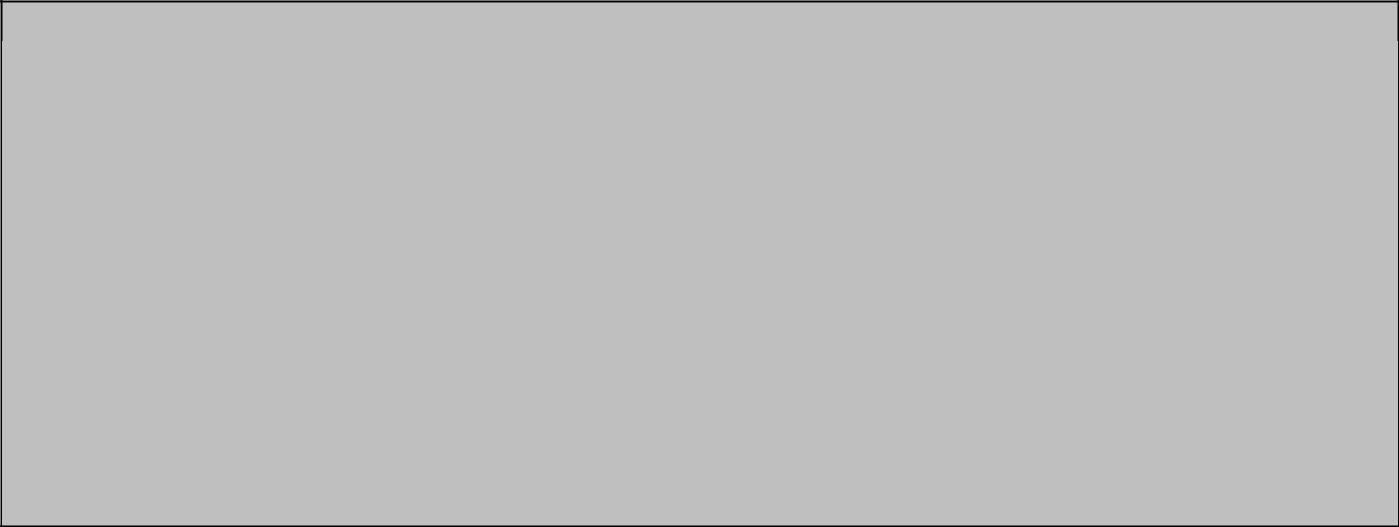 W przypadku postępowań o udzielenie zamówienia, w ramach których zaproszenie do ubiegania się o zamówienie opublikowano w Dzienniku Urzędowym Unii Europejskiej, informacje wymagane w części I zostaną automatycznie wyszukane, pod warunkiem że do utworzenia i wypełnienia jednolitego europejskiego dokumentu zamówienia wykorzystany zostanie elektroniczny serwis poświęcony jednolitemu europejskiemu dokumentowizamówienia1. Adres publikacyjny stosownego ogłoszenia 2 w Dzienniku Urzędowym UniiEuropejskiej:Dz.U./S S173 09/09/2017 355391-2017-PLNumer ogłoszenia w Dz.U. S: 2017/S 173-355391Jeżeli nie opublikowano zaproszenia do ubiegania się o zamówienie w Dz.U., instytucja zamawiająca lub podmiot zamawiający muszą wypełnić informacje umożliwiające jednoznaczne zidentyfikowanie postępowania o udzielenie zamówienia:W przypadku gdy publikacja ogłoszenia w Dzienniku Urzędowym Unii Europejskiej nie jest wymagana, proszę podać inne informacje umożliwiające jednoznaczne zidentyfikowanie postępowania o udzielenie zamówienia (np. adres publikacyjny na poziomie krajowym): [….]INFORMACJE  NA TEMAT POSTĘPOWANIA	O UDZIELENIE  ZAMÓWIENIA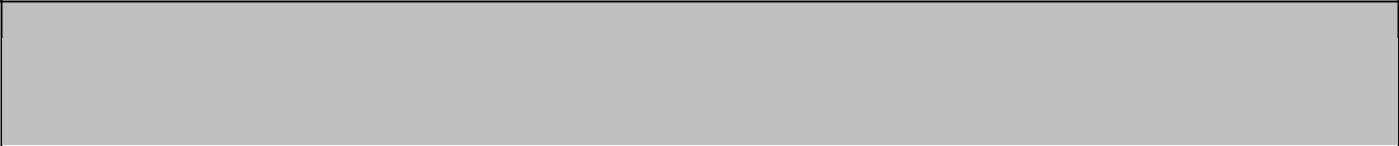 Informacje wymagane w części I zostaną automatycznie wyszukane, pod warunkiem że wyżej wymieniony elektroniczny serwis poświęcony jednolitemu europejskiemu dokumentowi zamówienia zostanie wykorzystany do utworzenia i wypełnienia tego dokumentu. W przeciwnym przypadku informacje te musi wypełnić wykonawca.Służby Komisji udostępnią instytucjom zamawiającym, podmiotom zamawiającym, wykonawcom, dostawcom usług elektronicznych i innym zainteresowanym stronom bezpłatny elektroniczny serwis poświęcony jednolitemu europejskiemu dokumentów i zamówienia.W przypadku instytucji zamawiających: wstępne ogłoszenie informacyjne wykorzystywane jako zaproszenie do ubiegania się o zamówienie albo ogłoszenie o zamówieniu.W przypadku podmiotów zamawiających: okresowe ogłoszenie informacyjne wykorzystywane jako zaproszenie do ubiegania się o zamówienie, ogłoszenie o zamówieniu lub ogłoszenie o istnieniu systemu kwalifikowania.Informacje te należy skopiować z sekcji I pkt I.1 stosownego ogłoszenia. W przypadku wspólnego zamówienia proszę podać nazwy wszystkich uczestniczących zamawiających.45Zob. pkt II.1.1 i II.1.3 stosownego ogłoszenia. Zob. pkt II.1.1 stosownego ogłoszenia.23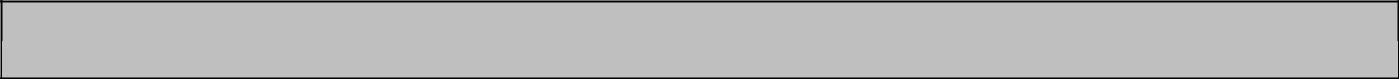 Wszystkie pozostałe informacje we wszystkich sekcjach jednolitego europejskiego dokumentu zamówienia powinien wypełnić wykonawca .Część II: Informacje dotyczące wykonawcyA: INFORMACJE  NA TEMAT WYKONAWCYProszę pow tórzyć informacje dotyczące osób wyznaczonych do kontaktów tyle razy, ile jest to konieczne.Por. zalecenie Komisji z dnia 6 maja 2003 r. dotyczące definicji mikroprzedsiębiorstw oraz małych i średnichprzedsiębiorstw (Dz.U. L 124 z 20.5.2003, s. 36). Te informacje są wymagane wyłącznie do celów statystycznych. Mikroprzedsiębiorstwo: przedsiębiorstwo, które zatrudnia mniej niż 10 osób i którego roczny obrót lub roczna suma bilansowa nie przekracza 2 milionów EUR.Małe przedsiębiorstwo: przedsiębiorstwo, które zatrudnia mniej niż 50 osób i którego roczny obrót lub roczna suma bilansowa nie przekracza 10 milionów EUR.Średnie przedsiębiorstwa: przedsiębiorstwa, które nie są mikroprzedsiębiorstwami ani małymi przedsiębiorstwami i które zatrudniają mniej niż 250 osób i których roczny obrót nie przekracza 50 milionów EUR lubroczna suma bilansowa nie przekracza 43 milionów EUR.Zob. ogłoszenie o zamówieniu, pkt III.1.5.Tj. przedsiębiorstwem, którego głównym celem jest społeczna i zawodowa integracja osób niepełnosprawnych lub defaworyzowanych.Dane referencyjne i klasyfikacja, o ile istnieją, są określone na zaświadczeniu.Zw łaszcza w ramach grupy, konsorcjum, spółki joint venture lub podobnego podmiotu.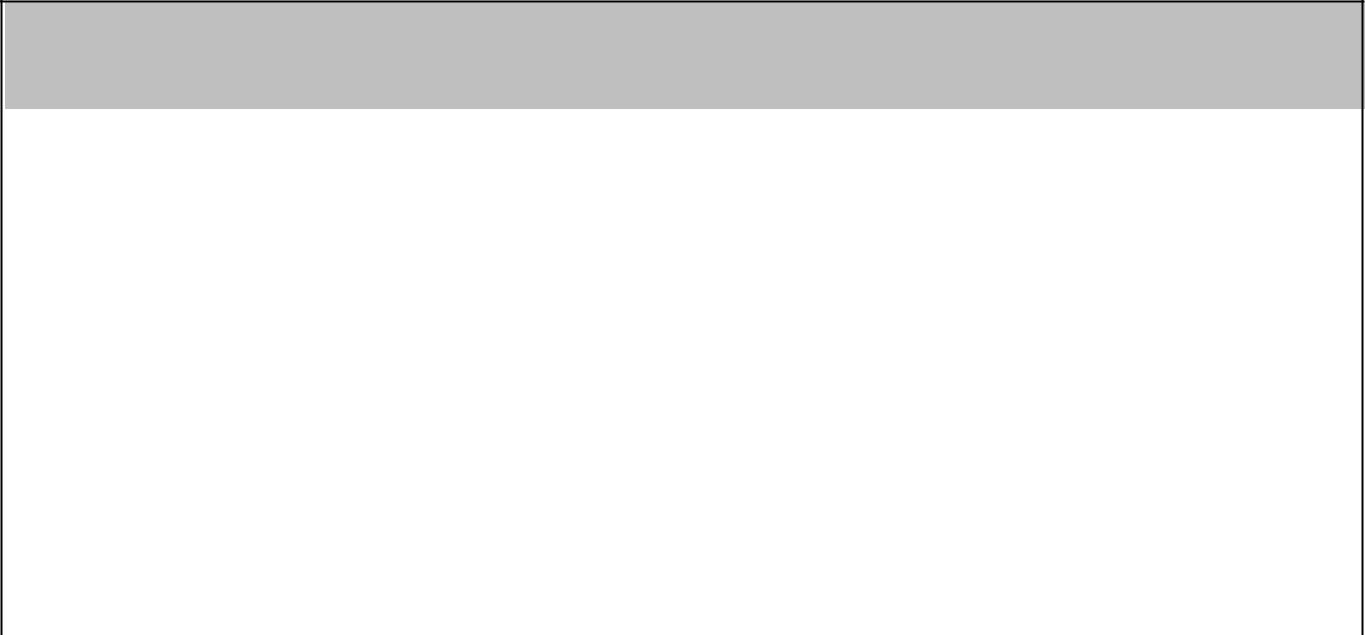 Jeżeli tak, proszę dopilnować, aby pozostali uczestnicy przedstawili odrębne jednolite europejskie dokumenty zamówienia.B: INFORMACJE  NA TEMAT PRZEDSTAWICIELI  WYKONAWCY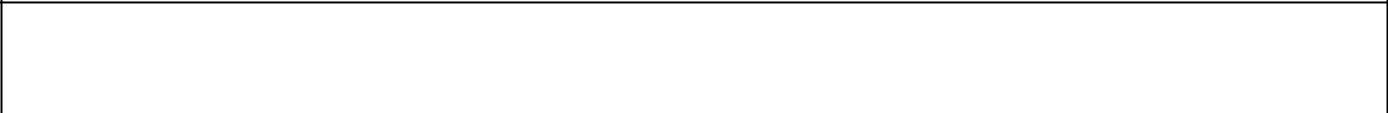 W stosownych przypadk ach proszę podać imię i nazwisk o (imiona i nazwisk a) oraz adres(-y) osoby (osób) upoważnionej(-ych) do reprezentowania wyk onawcy na potrzeby niniejszego postępowania o udzielenie zamówienia: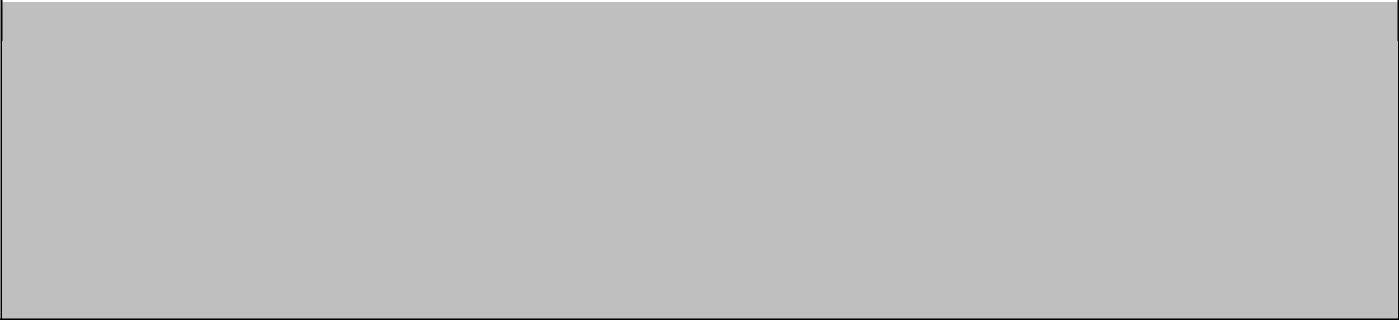 Jeżeli tak, proszę przedstawić – dla każdego z podmiotów, których to dotyczy – odrębny formularz jednolitego europejskiego dokumentu zamówienia zawierający informacje wymagane w niniejszej części sekcja A i B oraz w części III, należycie wypełniony i podpisany przez dane podmioty.Należy zauważyć, że dotyczy to również wszystkich pracowników technicznych lub służb technicznych, nienależących bezpośrednio do przedsiębiorstwa danego wykonawcy, w szczególności tych odpowiedzialnych za kontrolę jakości, a w przypadku zamówień publicznych na roboty budowlane– tych, do których wykonawca będzie mógł się zwrócić o wykonanie robót budowlanych.O ile ma to znaczenie dla określonych zdolności, na których polega wykonawca, proszę dołączy ć – dlakażdego z podmiotów, których to dotyczy – informacje wymagane w częściach IV i V12.D: INFORMACJE  DOTYCZĄCE PODWYKONAWCÓW, NA KTÓRYCH ZDOLNOŚCI WYKONAWCA NIE POLEGA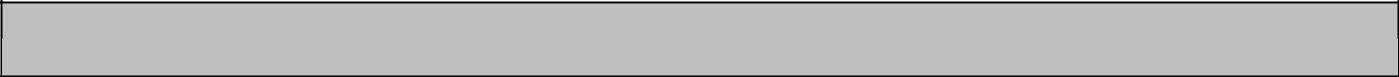 (Sekcja, którą należy wypełnić jedynie w przypadku gdy instytucja zamawiająca lub podmiot zamawiający wprost tego zażąda.)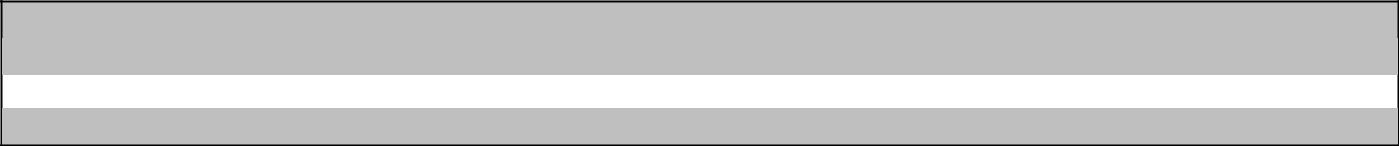 Jeżeli instytucja zamawiająca lub podmiot zamawiający wyraźnie żąda przedstawienia tych informacji oprócz informacji wymaganych w niniejszej sekcji, proszę przedstawić – dla każdegopodwykonawcy (każdej kategorii podwykonawców), których to dotyczy – informacje wymagane w niniejszej części sekcja A i B oraz w części III.Część III: Podstawy wykluczeniaA: PODSTAWY ZWIĄZANE Z WYROKAMI SKAZUJĄCYMI ZA PRZESTĘPSTWO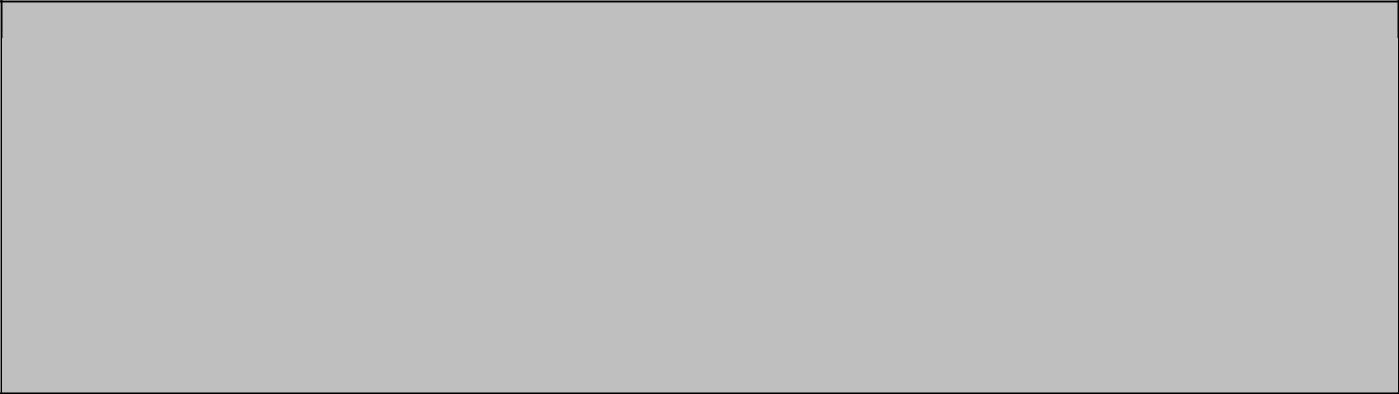 W art. 57 ust. 1 dyrektywy 2014/24/UE określono następujące powody wykluczenia:udział w organizacji przestępczej13;korupcja14;nadużycie finansowe15;przestępstwa terrorystyczne lub przestępstwa związane z działalnością terrorystyczną16pranie pieniędzy lub finansowanie terroryzmu17praca dzieci i inne formy handlu ludźmi18.Zgodnie z definicją zawartą w art. 2 decyzji ramow ej Rady 2008/841/WSiSW z dnia 24 października 2008 r. w sprawie zwalczania przestępczości zorganizowanej (Dz.U. L 300 z 11.11.2008, s. 42).Zgodnie z definicją zawartą w art. 3 Konwencji w sprawie zwalczania korupcji urzędników Wspólnot Europejskich i urzędników państw członkowskich Unii Europejskiej (Dz.U. C 195 z 25.6.1997, s. 1) i w art. 2 ust. 1 decyzji ramowej Rady2003/568/WSiSW z dnia 22 lipca 2003 r. w sprawie zwalczania korupcji w sektorze prywatnym (Dz.U. L 192 z 31.7.2003, s. 54).Ta podstaw a wykluczenia obejmuje również korupcję zdefiniowaną w prawie krajowym instytucji zamawiającej (podmiotuzamawiającego) lub wykonawcy.W rozumieniu art. 1 Konwencji w sprawie ochrony interesów finansowych Wspólnot Europejskich (Dz.U. C 316 z27.11.1995, s. 48).Zgodnie z definicją zawartą w art. 1 i 3 decyzji ramow ej Rady z dnia 13 czerwca 2002 r. w sprawie zwalczania terroryzmu (Dz.U. L 164 z 22.6.2002, s. 3). Ta podstawa wykluczenia obejmuje również podżeganie do popełnienia przestępstwa, pomocnictwo, współsprawstwo lub usiłowanie popełnienia przestępstwa, o których mowa w art. 4 tejże decyzji ramowej.Zgodnie z definicją zawartą w art. 1 dyrektywy 2005/60/WE Parlamentu Europejskiego i Rady z dnia 26 października 2005 r. w sprawie przeciwdziałania korzystaniu z systemu finansowego w celu prania pieniędzy oraz finansowania terroryzmu(Dz.U. L 309 z 25.11.2005, s. 15).Zgodnie z definicją zawartą w art. 2 dyrektywy Parlamentu Europejskiego i Rady 2011/36/UE z dnia 5 kwietnia 2011 r.w sprawie zapobiegania handlowi ludźmi i zwalczania tego procederu oraz ochrony ofiar, zastępującej decyzję ramową Rady2002/629/WSiSW (Dz.U. L 101 z 15.4.2011, s. 1).Proszę powtórzyć tyle razy, ile jest to konieczne.Proszę powtórzyć tyle razy, ile jest to konieczne.Proszę powtórzyć tyle razy, ile jest to konieczne.Zgodnie z przepisami krajowymi wdrażającymi art. 57 ust. 6 dyrektywy 2014/24/UE.Uwzględniając charakter popełnionych przestępstw (jednorazowe, powtarzające się, systematyczne itd.), objaśnienie powinno wykazywać stosowność przedsięwziętych środków .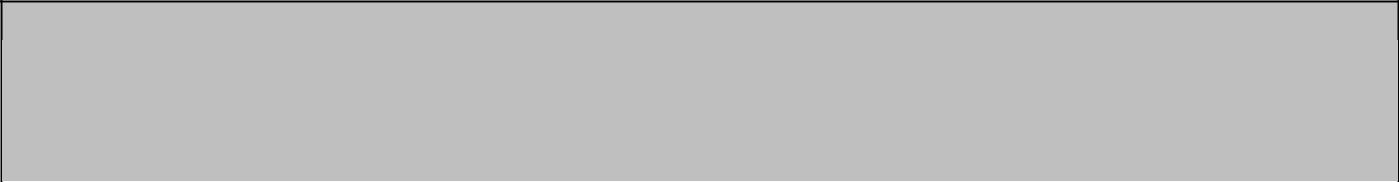 Należy zauważyć, że do celów niniejszego zamówienia niektóre z poniższych podstawwykluczenia mogą być zdefiniowane bardziej precyzyjnie w prawie krajowym, w stosownym ogłoszeniu lub w dokumentach zamówienia. Tak więc prawo krajowe może na przykład stanowić, że pojęcie „poważnego wykroczenia zawodowego” może obejmować kilka różnychpostaci zachowania stanowiącego wykroczenie.Proszę powtórzyć tyle razy, ile jest to konieczne.Zob. art. 57 ust. 4 dyrektywy 2014/24/WE.O których mowa, do celów niniejszego zamówienia, w prawie krajowym, w stosownym ogłoszeniu lub w dokumentach zamówienia bądź w art. 18 ust. 2 dyrektywy 2014/24/UE.Zob. przepisy krajowe, stosowne ogłoszenie lub dokumenty zamówienia.Nie trzeba podawać tych informacji, jeżeli wykluczenie wykonawców w jednym z przypadków wymienionych w lit. a) –f) stało się obowiązkowe na mocy obowiązującego prawa krajowego bez żadnej możliwości odstępstwa w sytuacji, gdywykonawcy są pomimo to w stanie zrealizować zamówienie.W stosownych przypadkach zob. definicje w prawie krajowym, stosownym ogłoszeniu lub dokumentach zamówienia.Wskazanym w prawie krajowym, stosownym ogłoszeniu lub dokumentach zamówienia.D: INNE PODSTAWY WYKLUCZENIA, KTÓRE MOGĄ BYĆ PRZEWIDZIANE  W PRZEPISACH  KRAJOWYCH PAŃSTWACZŁONKOWSKIEGO	INSTYTUCJI ZAMAWIAJĄCEJ LUB PODMIOTU  ZAMAWIAJĄCEGOCzęść IV: Kryteria kwalifikacjiW odniesieniu do kryteriów kwalifikacji (sekcja  lub sekcje A–D w niniejszej części) wykonawca oświadcza, że:: OGÓLNE OŚWIADCZENIE  DOTYCZĄCE WSZYSTKICH KRYTERIÓW KWALIFIKACJI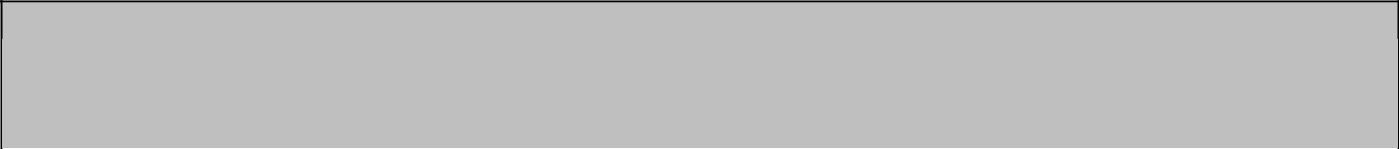 Wykonawca powinien wypełnić to pole jedynie w przypadku gdy instytucja zamawiająca lub podmiot zamawiający wskazały w stosownym ogłoszeniu lub w dokumentach zamówienia, o których mowa w ogłoszeniu, że wykonawca może ograniczyć się do wypełnienia sekcji  wczęści IV i nie musi wypełniać żadnej z pozostałych sekcji w części IV:A: KOMPETENCJE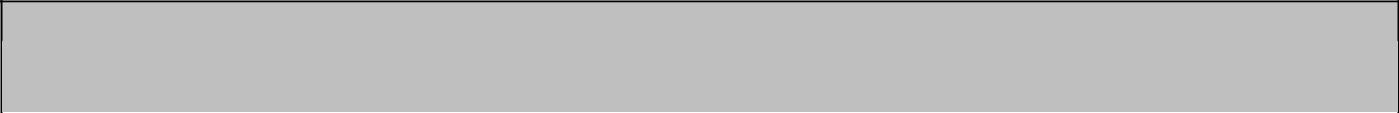 Wykonawca powinien przedstawić informacje jedynie w przypadku gdy instytucja zamawiająca lub podmiot zamawiający wymagają danych kryteriów kwalifikacji w stosownym ogłoszeniu lub w dokumentach zamówienia, o których mowa w ogłoszeniu.B: SYTUACJA EKONOMICZNA  I FINANSOWA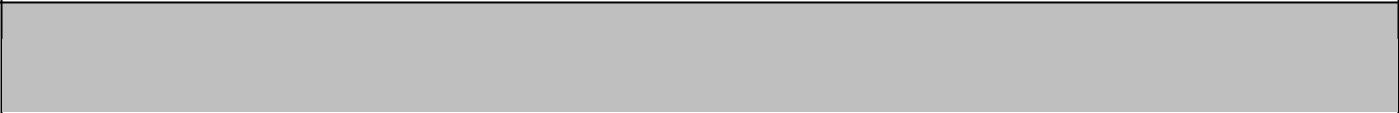 Wykonawca powinien przedstawić informacje jedynie w przypadku gdy instytucja zamawiająca lub podmiot zamawiający wymagają danych kryteriów kwalifikacji w stosownym ogłoszeniu lub w dokumentach zamówienia, o których mowa w ogłoszeniu.Zgodnie z opisem w załączniku XI do dyrektywy 2014/24/UE; wykonawcy z niektórych państw członkowskich mogą być zobowiązani do spełnienia innych wymogów określonych w tym załączniku.Jedynie jeżeli jest to dopuszczone w stosownym ogłoszeniu lub dokumentach zamówienia.C: ZDOLNOŚĆ  TECHNICZNA  I ZAWODOWA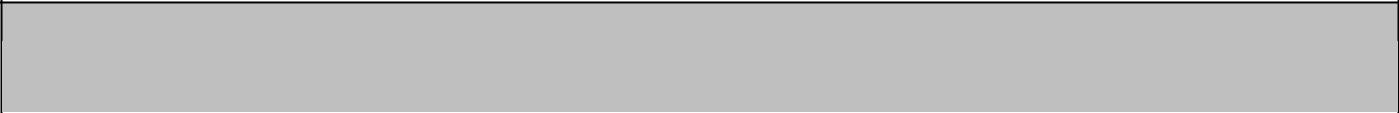 Wykonawca powinien przedstawić informacje jedynie w przypadku gdy instytucja zamawiająca lub podmiot zamawiający wymagają danych kryteriów kwalifikacji w stosownym ogłoszeniu lub w dokumentach zamówienia, o których mowa w ogłoszeniu.Jedynie jeżeli jest to dopuszczone w stosownym ogłoszeniu lub dokumentach zamów ienia.Np. stosunek aktyw ów do zobowiązań.Np. stosunek aktyw ów do zobowiązań.Proszę powtórzyć tyle razy, ile jest to konieczne.Instytucje zamawiające mogą wymagać, aby okres ten wynosił do pięciu lat, i dopuszczać legitymowanie się doświadczeniem sprzed ponad pięciu lat.Instytucje zamawiające mogą wymagać, aby okres ten wynosił do trzech lat, i dopuszczać legitymowanie siędoświadczeniem sprzed ponad trzech lat.Innymi słowy, należy wymienić wszystkich odbiorców, a wykaz powinien obejmować zarówno klientów publicznych, jak i prywatnych w odniesieniu do przedmiotowych dostaw lub usług.W przypadku pracowników technicznych lub służb technicznych nienależących bezpośrednio do przedsiębiorstwaD: SYSTEMY ZAPEWNIANIA  JAKOŚCI I NORMY ZARZĄDZANIA ŚRODOWISKOWEGO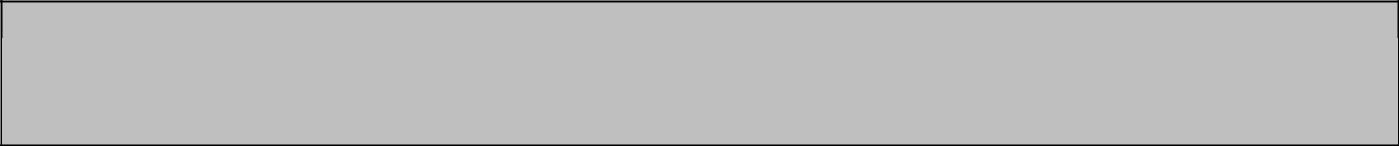 Wykonawca powinien przedstawić informacje jedynie w przypadku gdy instytucja zamawiająca lub podmiot zamawiający wymagają systemów zapewniania jakości lub norm zarządzaniaśrodowiskowego w stosownym ogłoszeniu lub w dokumentach zamówienia, o których mowa w ogłoszeniu.polega na zdolności podwykonawców na potrzeby realizacji tej części, to należy wypełnić odrębny jednolity europejski dokument zamówienia dla tych podwykonawców (zob. powyżej, część II sekcja C).Część V: Ograniczanie liczby kwalifikujących się kandydatów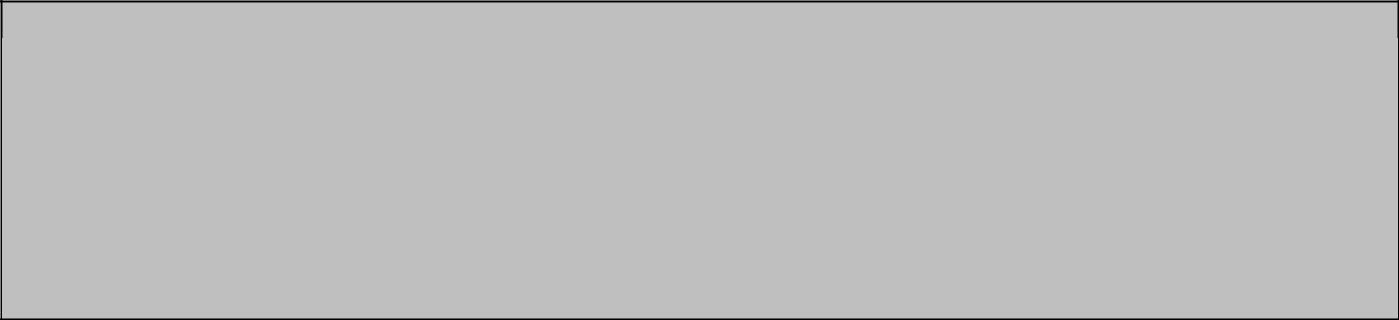 Wykonawca powinien przedstawić informacje jedynie w przypadku gdy instytucja zamawiająca lub podmiot zamawiający określiły obiektywne i niedyskryminacyjne kryteria lub zasady, które mają być stosowane w celu ograniczenia liczby kandydatów, którzy zostaną zaproszeni do złożenia ofert lub prowadzenia dialogu. Te informacje, którym mogą towarzyszyć wymogi dotyczące (rodzajów) zaświadczeń lub rodzajów dowodów w formie dokumentów, które ewentualnie należy przedstawić, określono w stosownym ogłoszeniu lub w dokumentach zamówienia, o których mowa w ogłoszeniu.Dotyczy jedynie procedury ograniczonej, procedury konkurencyjnej z negocjacjami, dialogu konkurencyjnego i partnerstwa innowacyjnego:Wykonawca oświadcza, że:w których:a) instytucja zamawiająca lub podmiot zamawiający ma możliwość uzyskania odpowiednich dokumentów potwierdzających bezpośrednio za pomocą bezpłatnej k rajowej bazy danych w dowolnym państwie członkowskim47, lubb) najpóźniej od dnia 18 kwietnia 2018 r.48, instytucja zamawiająca lub podmiot zamawiający jużposiada odpowiednią	dokumentację.Niżej podpisany(-a)(-i)	oficjalnie wyraża(-ją)  zgodę na to, aby [wskazać instytucję zamawiającą lubpodmiot zamawiający określone w części I, sekcja A] uzyskał(-a)(-o) dostęp do dokumentów potwierdzających informacje, które zostały przedstawione w [wskazać część/sekcję/punk t(-y), których to dotyczy] niniejszego jednolitego europejskiego dokumentu zamówienia, na potrzeby [określić postępowanie o udzielenie zamówienia: (skrócony opis, adres publikacyjny w Dziennik u UrzędowymUnii Europejskiej, numer referencyjny)].Data, miejscowość oraz – jeżeli jest to wymagane lub konieczne – podpis(-y): [……]Proszę jasno w skazać, do której z pozycji odnosi się odpowiedź.Proszę powtórzyć tyle razy, ile jest to konieczne.Proszę powtórzyć tyle razy, ile jest to konieczne.Pod warunkiem że wykonawca przekazał niezbędne informacje (adres internetowy, dane wydającego urzędu lub organu, dokładne dane referencyjne dokumentacji) umożliwiające instytucji zamawiającej lub podmiotowi zamawiającemu tę czynność. W razie potrzeby musi temu towarzyszyć odpowiednia zgoda na uzyskanie takiego dostępu.W zależności od w drożenia w danym kraju artykułu 59 ust. 5 akapit drugi dyrektyw y 2014/24/UE.Projekt umowy - załącznik nr 4UMOWA Nr ………….o udzielenie i obsługę kredytu długoterminowego złotówkowegozawarta w dniu ………………….pomiędzy Miastem Otwock z siedzibą w Otwocku przy ul. Armii Krajowej 5, NIP 532-10-07-014, REGON 013268770 reprezentowanym przez:Zbigniewa Szczepaniaka – Prezydenta Miasta Otwocka                 przy kontrasygnacie Iwony Lech – Skarbnika Miastazwanym dalej „Kredytobiorcom”a…………………………………………………………………………………………………………………………………reprezentowanym przez:……………………………………………………………………………………………..……………………………………………………………………………………………..zwanym dalej „Bankiem”została zawarta umowa następującej treści:§ 1W wyniku przeprowadzonego przetargu nieograniczonego przeprowadzonego na podstawie ustawy z dnia 29 stycznia 2004 roku Prawo zamówień publicznych (t.j. Dz. U. z 2015 roku, poz. 2164 ze zm.) Bank udziela Kredytobiorcy kredytu długoterminowego złotówkowego na finansowanie planowanego deficytu budżetowego w kwocie 17.000.000 PLN (słownie: siedemnaście milionów złotych) na okres od dnia podpisania umowy do dnia 31 grudnia 2027 roku na zasadach określonych w niniejszej umowie oraz Specyfikacji Istotnych Warunków Zamówienia złożonych w dniu………………§ 2Bank otworzy rachunek kredytowy o numerze ………………….. najpóźniej w dniu zawarcia umowy i prowadzić go będzie nieodpłatnie w trakcie realizacji niniejszej umowy kredytu.Bank stawia do dyspozycji Kredytobiorcy określony w § 1 Umowy  kredyt następnego dnia po podpisaniu umowy, jednak nie wcześniej niż po ustanowieniu prawnych zabezpieczeń spłaty kredytu, określonych w § 8.Kredytobiorca będzie wykorzystywał kredyt w walucie polskiej (PLN).Uruchomienie kredytu będzie następować jednorazowo lub w transzach („na żądanie”), po uprzedniej, złożonej na piśmie przez Kredytobiorcę, dyspozycji określającej wysokość środków (Załącznik Nr 1 do Umowy), w ciągu ……..dnia/dni od jej złożenia.Dyspozycję uruchomienia kredytu podpisywać będą osoby upoważnione przez Kredytobiorcę, wskazane w karcie wzorów podpisów, która stanowi integralną część umowy.Transze uruchomionego kredytu będą przekazywane terminowo na rachunek budżetu Miasta Otwocka prowadzony w Banku Spółdzielczym w Otwocku, ul. Kołłątaja 1B o numerze 25 8001 0005 2001 0007 9875 0001.Ostateczne termin wykorzystanie kredytu upływa31 grudnia 2017 roku.Zakończenie okresu wykorzystania kredytu przypada na dzień ustalony w ust. 7 lub na dzień następny po dniu złożenia przez Kredytobiorcę pisemnego oświadczenia o rezygnacji z dalszego wykorzystania kredytu.§ 3Kwota wykorzystanego kredytu oprocentowana będzie w stosunku rocznym, według zmiennej stawki WIBOR dla depozytów trzymiesięcznych (WIBOR 3M) obowiązującej w okresie, za który odsetki są naliczane plus stała marża Banku, zgodnie ze złożona ofertą.Wysokość oprocentowania obliczana będzie według zmiennej średniej wyliczanej jako średnia z 10 dni roboczych poprzedzających dany okres odsetkowy stawki WIBOR 3M.Marża Banku zgodnie ze złożoną Ofertą jest stała w umownym okresie kredytowania i wynosi …………… .Oprocentowanie kredytu w dniu zawarcia niniejszej umowy wynosi …….. w stosunku rocznym, co stanowi sumę stałej marży Banku w wysokości ……………………… i stawki WIBOR ……. ustalonej w trybie określonym w ust. 2. W czasie trwania umowy kredytowej oprocentowanie podlega zmianom stosownie do kształtowania się stawki WIBOR 3M. Wysokość oprocentowania stawki WIOBR 3M może ulec zmianie w przypadku zmiany ceny środków na rynku międzybankowym. W przypadku zmiany stawki WIBOR 3M nastąpi zmiana oprocentowania o tyle punktów procentowych, o ile następowała zmiana stawki WIBOR 3M obliczana w trybie określonym w ust. 2.Zmiana oprocentowania kredytu następować będzie od pierwszego dnia każdego miesiąca każdego roku i obowiązuje przez cały miesiąc.O każdej zmianie wysokości oprocentowania kredytu i dacie wprowadzenia tej zmiany Bank będzie zawiadamiał Kredytobiorcę listem poleconym na adres siedziby Miasta Otwocka ul. Armii Krajowej 5, 05-400 Otwock w ciągu siedmiu dni roboczych każdego miesiąca od daty zmiany oprocentowania. Odsetki od wykorzystanego kredytu naliczane są za każdy dzień korzystania z kredytu, licząc od dnia jego udzielenia w okresach miesięcznych zwanych okresami obrachunkowymi. Pierwszy okres obrachunkowy liczony jest od aktualnego stanu zadłużenia, począwszy od dnia wypłaty kredytu i kończy się w ostatnim dniu miesiąca, w którym nastąpiła wypłata kredytu. Kolejne miesięczne okresy obrachunkowe liczone są od następnego dnia po zakończeniu poprzedniego okresu obrachunkowego. Ostatni okres obrachunkowy kończy się w dniu poprzedzającym całkowitą spłatę kredytu.Odsetki naliczane są według kalendarza rzeczywistego tj. 365/365 (366) dni, co oznacza, że odsetki są naliczane za rzeczywistą liczbę dni kalendarzowych w każdym miesiącu, a rok liczy 365 dni lub 366 dni w przypadku lat przestępnych.§ 4Spłata odsetek następowała będzie w okresach kwartalnych, ostatniego dnia każdego miesiąca kończącego kwartał kalendarzowy każdego roku, w kwotach wynikających z aktualnego zadłużenia od pierwszego do ostatniego dnia każdego kwartału, za który odsetki zostały naliczone, począwszy od dnia 31 grudnia 2017 roku do dnia 31 grudnia 2027 roku. Pierwszy okres spłaty odsetek obejmuje okres od dnia wypłaty pierwszej transzy kredytu do dnia 31 grudnia 2017 roku.Spłata odsetek od kredytu dokonywana jest w formie przelewu, dokonanego przez Kredytobiorcę na wskazany przez Bank rachunek, na podstawie pisemnej, co kwartalnej informacji nadesłanej przez Bank faksem lub na adres siedziby Zamawiającego, w terminie do 25 dnia miesiąca kończącego kwartał kalendarzowy o wysokości przypadających do spłaty odsetek w danym kwartale.W przypadku wcześniejszej spłaty kredytu odsetki naliczane są i pobierane będą tylko do dnia wpłaty ostatniej raty kredytu.Odsetki od zaciągniętego kredytu nie będą kapitalizowane.§ 5Kredytobiorca zapłaci Bankowi jednorazową prowizje przygotowawczą w kwocie ……………….., w ciągu 30 dni od podpisania umowy, zgodnie ze złożoną Ofertą przetargową, na rachunek wskazany przez Bank.Bank, zgodnie ze złożoną Ofertą przetargową, nie pobiera od Kredytobiorcy opłat i prowizji, za wyjątkiem wymienionej w ust. 1, związanych z obsługą kredytu.§ 6Kredytobiorca zobowiązuje się dokonać całkowitej spłaty kredytu wraz z należnymi odsetkami do dnia 31 grudnia 2027 roku.Ustala się karencję w spłacie kapitału do 30 marca 2019 roku.Kredyt zostanie spłacony w 36 ratach, w niżej wymienionych terminach:I rata w wysokości 275.000 zł (słownie: dwieście siedemdziesiąt pięć tysięcy złotych) płata w dniu 31 marca 2019 roku,II rata w wysokości 275.000 zł (słownie: dwieście siedemdziesiąt pięć tysięcy złotych) płata w dniu 30 czerwca 2019 roku,III rata w wysokości 275.000 zł (słownie: dwieście siedemdziesiąt pięć tysięcy złotych) płata w dniu 30 września 2019 roku,IV rata w wysokości 275.000 zł (słownie: dwieście siedemdziesiąt pięć tysięcy złotych) płata w dniu 31 grudnia 2019 roku,V rata w wysokości 275.000 zł (słownie: dwieście siedemdziesiąt pięć tysięcy złotych) płata w dniu 31 marca 2020 roku,VI rata w wysokości 275.000 zł (słownie: dwieście siedemdziesiąt pięć tysięcy złotych) płata w dniu 30 czerwca 2020 roku,VII rata w wysokości 275.000 zł (słownie: dwieście siedemdziesiąt pięć tysięcy złotych) płata w dniu 30 września 2020 roku,VIII rata w wysokości 275.000 zł (słownie: dwieście siedemdziesiąt pięć tysięcy złotych) płata w dniu 31 grudnia 2020 roku,IX rata w wysokości 275.000 zł (słownie: dwieście siedemdziesiąt pięć tysięcy złotych) płata w dniu 31 marca 2021 roku,X rata w wysokości 275.000 zł (słownie: dwieście siedemdziesiąt pięć tysięcy złotych) płata w dniu 30 czerwca 2021 roku,XI rata w wysokości 275.000 zł (słownie: dwieście siedemdziesiąt pięć tysięcy złotych) płata w dniu 30 września 2021 roku,XII rata w wysokości 275.000 zł (słownie: dwieście siedemdziesiąt pięć tysięcy złotych) płata w dniu 31 grudnia 2021 roku,XIII rata w wysokości 546.250 zł (słownie: pięćset czterdzieści sześć tysięcy dwieście pięćdziesiąt złotych) płatna w dniu 31 marca 2022 roku,XIV rata w wysokości 546.250 zł (słownie: pięćset czterdzieści sześć tysięcy dwieście pięćdziesiąt złotych) płatna w dniu 30czerwca 2022 roku,XV rata w wysokości 546.250 zł (słownie: pięćset czterdzieści sześć tysięcy dwieście pięćdziesiąt złotych) płatna w dniu 30 września 2022 roku,XVI rata w wysokości 546.250 zł (słownie: pięćset czterdzieści sześć tysięcy dwieście pięćdziesiąt złotych) płatna w dniu 31 grudnia 2022 roku,XVII rata w wysokości 628.750 zł (słownie: sześćset dwadzieścia osiem tysięcy siedemset pięćdziesiąt złotych) płata w dniu 31 marca 2023 roku,XVIII rata w wysokości 628.750 zł (słownie: sześćset dwadzieścia osiem tysięcy siedemset pięćdziesiąt złotych) płata w dniu 30 czerwca 2023 roku,IX rata w wysokości 628.750 zł (słownie: sześćset dwadzieścia osiem tysięcy siedemset pięćdziesiąt złotych) płata w dniu 30 września 2023 roku,XX rata w wysokości 628.750 zł (słownie: sześćset dwadzieścia osiem tysięcy siedemset pięćdziesiąt złotych) płata w dniu 31 grudnia 2023 roku,XXI rata w wysokości 625.000 zł (słownie: sześćset dwadzieścia pięć tysięcy złotych) płatana w dniu 31 marca 2024 roku,XXII rata w wysokości 625.000 zł (słownie: sześćset dwadzieścia pięć tysięcy złotych) płatana w dniu 30 czerwca 2024 roku,XXIII rata w wysokości 625.000 zł (słownie: sześćset dwadzieścia pięć tysięcy złotych) płatana w dniu 30 września 2024 roku,XXIV rata w wysokości 625.000 zł (słownie: sześćset dwadzieścia pięć tysięcy złotych) płatana w dniu 31 grudnia 2024 roku,XXV rata w wysokości 625.000 zł (słownie: sześćset dwadzieścia pięć tysięcy złotych) płatana w dniu 31 marca 2025 roku,XXVI rata w wysokości 625.000 zł (słownie: sześćset dwadzieścia pięć tysięcy złotych) płatana w dniu 30 czerwca 2025 roku,XXVII rata w wysokości 625.000 zł (słownie: sześćset dwadzieścia pięć tysięcy złotych) płatana w dniu 30 września 2025 roku,XXVIII rata w wysokości 625.000 zł (słownie: sześćset dwadzieścia pięć tysięcy złotych) płatana w dniu 31 grudnia 2025 roku,XXIX rata w wysokości 500.000 zł (słownie: pięćset tysięcy złotych) płatna w dniu 31 marca 2026 roku,XXX rata w wysokości 500.000 zł (słownie: pięćset tysięcy złotych) płatna w dniu 30 czerwca 2026 roku,XXXI rata w wysokości 500.000 zł (słownie: pięćset tysięcy złotych) płatna w dniu 30 września 2026 roku,XXXII rata w wysokości 500.000 zł (słownie: pięćset tysięcy złotych) płatna w dniu 31 grudnia 2026 roku,XXXIII rata w wysokości 500.000 zł (słownie: pięćset tysięcy złotych) płatna w dniu 31 marca 2027 roku,XXXIV rata w wysokości 500.000 zł (słownie: pięćset tysięcy złotych) płatna w dniu 30 czerwca 2027 roku,XXXV rata w wysokości 500.000 zł (słownie: pięćset tysięcy złotych) płatna w dniu 30września 2027 roku,XXXVI rata w wysokości 500.000 zł (słownie: pięćset tysięcy złotych) płatna w dniu 31 grudnia 2027 roku.Spłata kredytu dokonywana jest w formie przelewu dokonanego przez Kredytobiorcę na rachunek, o którym mowa w § 2 ust. 1. Za datę spłaty kredytu rozumie się datę wpływu środków na rachunek kredytowy w Banku, o którym mowa w § 2 ust. 1.Jeżeli data spłaty kredytu lub zapłaty odsetek przypada na sobotę lub dzień ustawowo wolny od pracy, uważa się, że ustalony termin został zachowany, jeżeli spłata nastąpi w pierwszym dniu roboczym przypadającym po terminie określonym w umowie kredytu.Kredytobiorca może dokonać wcześniejszej spłaty kredytu (raty lub części) bez dodatkowych kosztów (opłat, prowizji itp.).W przypadku niewykorzystania pełnej kwoty kredytu, strony niniejszej umowy ustalą wspólnie harmonogram spłat, uwzględniając niepełne wykorzystanie kredytu.§ 7Niespłacenie lub spłacenie niepełnej wysokości kredytu przez Kredytobiorcę w terminie wskazanym w § 6 ust. 3 i 5 spowoduje, że w następnym dniu niespłacona kwota kredytu stanie się zadłużeniem przeterminowanym.Bank w terminie 3 dni roboczym po upływie terminu spłaty zawiadomi pisemnie Kredytobiorcę o powstaniu zadłużenia przeterminowanego wzywając do zapłaty zaległych należności. Zawiadomienie zostanie wysłane przez Bank listem poleconym na adres wskazany w umowie.Kredytobiorca przekaże kwotę z tytułu zadłużenia przeterminowanego na rachunek wskazany przez bank w zawiadomieniu określonym w ust. 2.Od niespłaconego kredytu (rat kredytu) w terminie określonym w § 6 ust. 1 i 3 niniejszej umowy lub oświadczeniu o wypowiedzeniu kredytu Bank będzie pobierał odsetki ustawowe, obowiązujące w okresie, za który będą naliczane, poczynając od dnia następnego po upływie terminu umownego spłaty kredytu (raty kredytu) do dnia poprzedzającego faktyczna spłatę włącznie. W dniu zawarcia umowy kredytu odsetki ustawowe wynoszą ….. w stosunku rocznym, według zmiennej stopy procentowej.§ 8Prawne zabezpieczenie spłaty kredytu i odsetek stanowi weksel własny „in blanco” i deklaracja wekslowa.Dokumenty związane z ustanowieniem prawnego zabezpieczenia stanowią integralną część niniejszej umowy. Koszty ustanowienia prawnych zabezpieczeń w chwili zawarcia umowy oraz w całym okresie jej trwania ponosi Kredytobiorca.§ 9Bank może wstrzymać kredytowanie lub wypowiedzieć część lub całość udzielonego kredytu przed umownym terminem spłaty w przypadku:zagrożenia utraty zdolności kredytowej przez Kredytobiorcę,wykorzystania kredytu niezgodnie z przeznaczeniem,nieterminowego regulowania należności bankowych,stwierdzenia, że przedłożone przez Kredytobiorcę dokumenty charakteryzujące sytuację ekonomiczno – finansową nie odpowiadają stanowi faktycznemu,wszczęcia egzekucji wobec Kredytobiorcy przez innych wierzycieli.Termin wypowiedzenia w przypadkach określonych powyżej wynosi trzy miesiące.Termin wypowiedzenia niniejszej umowy przez Bank liczony jest od dnia następującego po dniu doręczenia tego wypowiedzenia.Za datę doręczenia wypowiedzenia uznaje się dzień doręczenia Kredytobiorcy pisemnego zawiadomienia osobiście bądź listem poleconym za zwrotnym potwierdzeniem odbioru.§ 10Kredytobiorca zobowiązuje się do:Udzielania na prośbę Banku wyjaśnień i udostępniania dokumentów dotyczących udzielania kredytu,Przekazywania Bankowi niezbędnych dokumentów i sprawozdań, do sporządzania których Kredytobiorca jest zobowiązany na mocy przepisów prawa, celem dokonania oceny zdolności Kredytobiorca do terminowej spłaty kredytu wraz z odsetkami tj.:Sprawozdania o nadwyżce/deficycie za każdy kwartał,Sprawozdania o stanie zobowiązań według tytułów dłużnych oraz gwarancji i poręczeń za każdy kwartał,Opinie Regionalnej Izby Obrachunkowej o wykonaniu budżetu za I półrocze i za rok budżetowy,Uchwały Rady Miasta w sprawie absolutorium dla organu wykonawczego Miasta Otwocka.Kredytobiorca upoważnia Bank do zasięgania informacji o jego sytuacji ekonomiczno – finansowej w innych bankach i instytucjach.§ 11Bank ustala, bez względu na dyspozycję Kredytobiorcy, następującą kolejność zarachowania wszelkich wpływów środków na spłatę należności bankowych, a mianowicie w pierwszej kolejności spłaty zaliczane są na spłatę:Kosztów ubocznych (opłat i prowizji),Odsetek przeterminowanych i zaległych,Odsetek terminowych,Kredytu przeterminowanego,Kredytu przypadającego do spłaty zgodnie z terminem wynikającym z umowy,Kredytu spłaconego przed terminem wynikającym z umowy.§ 12Kredytobiorca zobowiązuje się do powiadamiania Banku o każdej zmianie nazwy, adresu Urzędu oraz wszelkich zmianach związanych z jego statusem prawnym.Nie zawiadomienie Banku o zmianach danych, o których mowa w ust. 1 powoduje, że oświadczenia i zawiadomienia Banku kierowane do Kredytobiorcy według ostatnich danych i pod ostatni znany  adres uważa się skutecznie doręczone.§ 13Bank przyjmuje odpowiedzialność prawną i finansową za szkody Kredytobiorcy powstałe w wyniku nieprawidłowego lub nierzetelnego wykonania przedmiotu umowy.§ 14Kredytobiorca oświadcza, że przyjął do wiadomości i akceptuje ryzyko wynikające ze zmiany oprocentowania w przypadku zmiany ceny środków finansowych na rynku międzybankowym.§ 15Zamawiający zastrzega sobie prawo zmiany umowy kredytowej w zakresie zmiany harmonogramu spłat rat kredytu.Zmiana warunków umowy wymaga pisemnego aneksu pod rygorem nieważności, z wyjątkiem zmiany stawki oprocentowania, która jest dokonana w trybie określonym w § 3 niniejszej umowy.§ 16Zamawiającemu przysługuje prawo odstąpienia od umowy w razie wystąpienia zaistnienia istotnej zmiany okoliczności powodującej, że wykonanie umowy nie leży w interesie publicznym, Zamawiający odstąpi od umowy w terminie 30 dni od powzięcia wiadomości o tych okolicznościach.Odstąpienie od umowy powinno nastąpić w formie pisemnej pod rygorem nieważności.W przypadku, o którym mowa w ust. 1 Bank może żądać wyłącznie wynagrodzenia należnego z tytułu wykonania czynności umowy kredytowej.§ 17W sprawach nieuregulowanych niniejszą umową mają zastosowanie przepisy Kodeksu Cywilnego, Kodeksu Postępowania Cywilnego, ustawy z dnia 29 stycznia 2004 roku Prawo zamówień publicznych, ustawy z dnia 29 sierpnia 1997 roku Prawo bankowe, ustawy z dni 27 sierpnia 2009 roku o finansach publicznych.§ 18Właściwym do rozpatrywania sporów wynikłych na tle realizacji niniejszej umowy jest sąd właściwy dla siedziby Kredytobiorcy.§ 19Umowa o kredyt wygasa z dniem całkowitej spłaty zobowiązań wynikających z niniejszej umowy.§ 20Umowa został sporządzona w trzech jednobrzmiących egzemplarzach, w tym dwa egzemplarze dla Kredytobiorcy i jeden egzemplarz dla Banku.KryteriumWaga [%]Maksymalna liczba punktówCena60%60Termin wypłaty poszczególnych transz kredytu 40%40RAZEM100%100l.p.Nazwa(y) Wykonawcy(ów)Adres(y) Wykonawcy(ów)Dane teleadresowe na które należy przekazywać korespondencję związaną z niniejszym postępowaniem:Dane teleadresowe na które należy przekazywać korespondencję związaną z niniejszym postępowaniem:Dane teleadresowe na które należy przekazywać korespondencję związaną z niniejszym postępowaniem:Fax. :                                            Fax. :                                            Fax. :                                            Email :                                            Email :                                            Email :                                            Adres do korespondencji (jeżeli inny niż adres siedziby):Adres do korespondencji (jeżeli inny niż adres siedziby):Adres do korespondencji (jeżeli inny niż adres siedziby):NIP/KRS/PESEL/CEiDG :NIP/KRS/PESEL/CEiDG :NIP/KRS/PESEL/CEiDG :CK___________________________________=K__________________________________ (Sp__________________ + M________________________) + P_____________________CK słownie________________________________________________________________Oferuję/emy następujący termin wypłaty poszczególnych transz kredytu________________ dni* *(należy wskazać termin- minimum 1 dzień, maksymalnie 4 dni).Tożsamość zamawiającego3Odpowiedź:Odpowiedź:Nazwa:Gmina OtwockJakiego zamówienia dotyczy niniejszyOdpowiedź:Odpowiedź:dokument?Tytuł lub krótki opis udzielanego zamówienia4:Udzielenie kredytu długoterminowego w kwocie 17.000.000 PLN z przeznaczeniem na finansowanie planowanego deficytu budżetowego.Numer referencyjny nadany sprawie przezWZP.271.80.2017]instytucję zamawiającą lub podmiotzamawiający (jeżeli dotyczy)5:Identyfikacja:Odpowiedź:Odpowiedź:Odpowiedź:Odpowiedź:Nazwa:[]Numer VAT, jeżeli dotyczy:[]Jeżeli numer VAT nie ma zastosowania, proszę[]podać inny krajowy numer identyfikacyjny, jeżelijest wymagany i ma zastosowanie.Adres pocztowy:[……][……]Osoba lub osoby wyznaczone do kontaktów6:[……][……]Telefon:[……][……]Adres e-mail:[……][……]Adres internetowy (adres www) (jeżeli dotyczy):[……][……]Informacje ogólne:Informacje ogólne:Odpowiedź:Czy  wykonawcajest  mikroprzedsiębiorstwem[] Tak [] Niebądź małym lub średnim przedsiębiorstwem7?bądź małym lub średnim przedsiębiorstwem7?Jedynie w przypadku gdy zamówienie jestJedynie w przypadku gdy zamówienie jest[] Tak [] Niezastrzeżone8: czy wykonawca jest zakłademzastrzeżone8: czy wykonawca jest zakładempracy chronionej, „przedsiębiorstwempracy chronionej, „przedsiębiorstwemspołecznym”9  lub czy będzie realizowałspołecznym”9  lub czy będzie realizowałzamówienie w ramach programów zatrudnieniazamówienie w ramach programów zatrudnieniachronionego?Jeżeli tak,[…]jaki jest odpowiedniodsetek pracownikówniepełnosprawnychlub defaworyzowanych?Jeżeli jest to wymagane, proszę określić, doJeżeli jest to wymagane, proszę określić, do[….]której kategorii lub których kategoriiktórej kategorii lub których kategoriipracowników niepełnosprawnychpracowników niepełnosprawnychpracowników niepełnosprawnychpracowników niepełnosprawnychlublubdefaworyzowanych  należą dani pracownicy.defaworyzowanych  należą dani pracownicy.defaworyzowanych  należą dani pracownicy.defaworyzowanych  należą dani pracownicy.defaworyzowanych  należą dani pracownicy.defaworyzowanych  należą dani pracownicy.Jeżeli dotyczy, czy wykonawca jest wpisany doJeżeli dotyczy, czy wykonawca jest wpisany doJeżeli dotyczy, czy wykonawca jest wpisany doJeżeli dotyczy, czy wykonawca jest wpisany doJeżeli dotyczy, czy wykonawca jest wpisany doJeżeli dotyczy, czy wykonawca jest wpisany doJeżeli dotyczy, czy wykonawca jest wpisany do[] Tak [] Nie [] Nie dotyczyurzędowegowykazuwykazuwykazuzatwierdzonychzatwierdzonychzatwierdzonychwykonawcówlubposiadaposiadarównoważnerównoważnezaświadczenie(np.w   ramachw   ramachw   ramachkrajowegokrajowegosystemu (wstępnego) kwalifikowania)?systemu (wstępnego) kwalifikowania)?systemu (wstępnego) kwalifikowania)?systemu (wstępnego) kwalifikowania)?systemu (wstępnego) kwalifikowania)?systemu (wstępnego) kwalifikowania)?Jeżeli tak:Proszę  udzielić odpowiedzi  w  pozostałychProszę  udzielić odpowiedzi  w  pozostałychProszę  udzielić odpowiedzi  w  pozostałychProszę  udzielić odpowiedzi  w  pozostałychProszę  udzielić odpowiedzi  w  pozostałychProszę  udzielić odpowiedzi  w  pozostałychProszę  udzielić odpowiedzi  w  pozostałychfragmentach niniejszej sekcji, w sekcji B i, wfragmentach niniejszej sekcji, w sekcji B i, wfragmentach niniejszej sekcji, w sekcji B i, wfragmentach niniejszej sekcji, w sekcji B i, wfragmentach niniejszej sekcji, w sekcji B i, wfragmentach niniejszej sekcji, w sekcji B i, wfragmentach niniejszej sekcji, w sekcji B i, wodpowiednichprzypadkach,przypadkach,przypadkach,przypadkach,sekcjiCniniejszej  części,  uzupełnić  część  V  (wniniejszej  części,  uzupełnić  część  V  (wniniejszej  części,  uzupełnić  część  V  (wniniejszej  części,  uzupełnić  część  V  (wniniejszej  części,  uzupełnić  część  V  (wniniejszej  części,  uzupełnić  część  V  (wniniejszej  części,  uzupełnić  część  V  (wstosownych   przypadkach)  orazstosownych   przypadkach)  orazstosownych   przypadkach)  orazstosownych   przypadkach)  orazstosownych   przypadkach)  orazw  każdymw  każdymprzypadku wypełnić i podpisać część VI.przypadku wypełnić i podpisać część VI.przypadku wypełnić i podpisać część VI.przypadku wypełnić i podpisać część VI.przypadku wypełnić i podpisać część VI.przypadku wypełnić i podpisać część VI.a) Proszę podać nazwę wykazu luba) Proszę podać nazwę wykazu luba) Proszę podać nazwę wykazu luba) Proszę podać nazwę wykazu luba) Proszę podać nazwę wykazu luba) [……]a) Proszę podać nazwę wykazu luba) Proszę podać nazwę wykazu luba) Proszę podać nazwę wykazu luba) Proszę podać nazwę wykazu luba) Proszę podać nazwę wykazu lubzaświadczenia i odpowiedni numer rejestracyjnyzaświadczenia i odpowiedni numer rejestracyjnyzaświadczenia i odpowiedni numer rejestracyjnyzaświadczenia i odpowiedni numer rejestracyjnyzaświadczenia i odpowiedni numer rejestracyjnyzaświadczenia i odpowiedni numer rejestracyjnyzaświadczenia i odpowiedni numer rejestracyjnylub numer zaświadczenia, jeżeli dotyczy:lub numer zaświadczenia, jeżeli dotyczy:lub numer zaświadczenia, jeżeli dotyczy:lub numer zaświadczenia, jeżeli dotyczy:lub numer zaświadczenia, jeżeli dotyczy:lub numer zaświadczenia, jeżeli dotyczy:b) Jeżeli poświadczenie wpisu do wykazu lubb) Jeżeli poświadczenie wpisu do wykazu lubb) Jeżeli poświadczenie wpisu do wykazu lubb) Jeżeli poświadczenie wpisu do wykazu lubb) Jeżeli poświadczenie wpisu do wykazu lubb) Jeżeli poświadczenie wpisu do wykazu lubb) (adres internetowy, wydający urząd lubwydania zaświadczenia jest dostępne w formiewydania zaświadczenia jest dostępne w formiewydania zaświadczenia jest dostępne w formiewydania zaświadczenia jest dostępne w formiewydania zaświadczenia jest dostępne w formiewydania zaświadczenia jest dostępne w formieorgan, dokładne dane referencyjneelektronicznej, proszę podać:elektronicznej, proszę podać:elektronicznej, proszę podać:elektronicznej, proszę podać:dokumentacji):[……][……][……][……]c) Proszę podać dane referencyjnec) Proszę podać dane referencyjnec) Proszę podać dane referencyjnec) Proszę podać dane referencyjnec) Proszę podać dane referencyjnestanowiącec) [……]podstawę wpisu do wykazu lub wydaniapodstawę wpisu do wykazu lub wydaniapodstawę wpisu do wykazu lub wydaniapodstawę wpisu do wykazu lub wydaniapodstawę wpisu do wykazu lub wydaniapodstawę wpisu do wykazu lub wydaniazaświadczenia oraz, w stosownychzaświadczenia oraz, w stosownychzaświadczenia oraz, w stosownychzaświadczenia oraz, w stosownychzaświadczenia oraz, w stosownychprzypadkach, klasyfikację nadaną w urzędowymprzypadkach, klasyfikację nadaną w urzędowymprzypadkach, klasyfikację nadaną w urzędowymprzypadkach, klasyfikację nadaną w urzędowymprzypadkach, klasyfikację nadaną w urzędowymprzypadkach, klasyfikację nadaną w urzędowymprzypadkach, klasyfikację nadaną w urzędowymwykazie10:d) [] Tak [] Nied) Czy wpis do wykazu lub wydaned) Czy wpis do wykazu lub wydaned) Czy wpis do wykazu lub wydaned) Czy wpis do wykazu lub wydaned) Czy wpis do wykazu lub wydanezaświadczenie obejmują wszystkie wymaganezaświadczenie obejmują wszystkie wymaganezaświadczenie obejmują wszystkie wymaganezaświadczenie obejmują wszystkie wymaganezaświadczenie obejmują wszystkie wymaganezaświadczenie obejmują wszystkie wymaganekryteria kwalifikacji?kryteria kwalifikacji?Jeżeli nie:Proszę dodatkowo uzupełnić brakująceProszę dodatkowo uzupełnić brakująceProszę dodatkowo uzupełnić brakująceProszę dodatkowo uzupełnić brakująceProszę dodatkowo uzupełnić brakująceProszę dodatkowo uzupełnić brakująceinformacje w części IV w sekcjach A, B, C lubinformacje w części IV w sekcjach A, B, C lubinformacje w części IV w sekcjach A, B, C lubinformacje w części IV w sekcjach A, B, C lubinformacje w części IV w sekcjach A, B, C lubinformacje w części IV w sekcjach A, B, C lubinformacje w części IV w sekcjach A, B, C lubD, w zależności od przypadku.D, w zależności od przypadku.D, w zależności od przypadku.D, w zależności od przypadku.WYŁĄCZNIE jeżeli jest to wymagane wWYŁĄCZNIE jeżeli jest to wymagane wWYŁĄCZNIE jeżeli jest to wymagane wWYŁĄCZNIE jeżeli jest to wymagane wWYŁĄCZNIE jeżeli jest to wymagane wWYŁĄCZNIE jeżeli jest to wymagane wstosownym ogłoszeniu lub dokumentachstosownym ogłoszeniu lub dokumentachstosownym ogłoszeniu lub dokumentachstosownym ogłoszeniu lub dokumentachstosownym ogłoszeniu lub dokumentachstosownym ogłoszeniu lub dokumentachzamówienia:e) [] Tak [] Niee) Czy wykonawca będzie w stanie przedstawiće) Czy wykonawca będzie w stanie przedstawiće) Czy wykonawca będzie w stanie przedstawiće) Czy wykonawca będzie w stanie przedstawiće) Czy wykonawca będzie w stanie przedstawiće) Czy wykonawca będzie w stanie przedstawiće) Czy wykonawca będzie w stanie przedstawićzaświadczenie odnoszące się do płatnościzaświadczenie odnoszące się do płatnościzaświadczenie odnoszące się do płatnościzaświadczenie odnoszące się do płatnościzaświadczenie odnoszące się do płatnościzaświadczenie odnoszące się do płatnościskładek na ubezpieczenie społeczne i podatkówskładek na ubezpieczenie społeczne i podatkówskładek na ubezpieczenie społeczne i podatkówskładek na ubezpieczenie społeczne i podatkówskładek na ubezpieczenie społeczne i podatkówskładek na ubezpieczenie społeczne i podatkówskładek na ubezpieczenie społeczne i podatkówlub przedstawić informacje, które umożliwiąlub przedstawić informacje, które umożliwiąlub przedstawić informacje, które umożliwiąlub przedstawić informacje, które umożliwiąlub przedstawić informacje, które umożliwiąlub przedstawić informacje, które umożliwiąinstytucji zamawiającej lub podmiotowiinstytucji zamawiającej lub podmiotowiinstytucji zamawiającej lub podmiotowiinstytucji zamawiającej lub podmiotowiinstytucji zamawiającej lub podmiotowiinstytucji zamawiającej lub podmiotowizamawiającemu uzyskanie tego zaświadczeniazamawiającemu uzyskanie tego zaświadczeniazamawiającemu uzyskanie tego zaświadczeniazamawiającemu uzyskanie tego zaświadczeniazamawiającemu uzyskanie tego zaświadczeniazamawiającemu uzyskanie tego zaświadczeniabezpośrednio za pomocą bezpłatnej krajowejbezpośrednio za pomocą bezpłatnej krajowejbezpośrednio za pomocą bezpłatnej krajowejbezpośrednio za pomocą bezpłatnej krajowejbezpośrednio za pomocą bezpłatnej krajowejbezpośrednio za pomocą bezpłatnej krajowejbazy danych w dowolnym państwiebazy danych w dowolnym państwiebazy danych w dowolnym państwiebazy danych w dowolnym państwiebazy danych w dowolnym państwieczłonkowskim?(adres internetowy, wydający urząd lub organ,Jeżeli odnośna dokumentacja jest dostępna wJeżeli odnośna dokumentacja jest dostępna wJeżeli odnośna dokumentacja jest dostępna wJeżeli odnośna dokumentacja jest dostępna wJeżeli odnośna dokumentacja jest dostępna wJeżeli odnośna dokumentacja jest dostępna wdokładne dane referencyjne dokumentacji):formie elektronicznej, proszę wskazać:formie elektronicznej, proszę wskazać:formie elektronicznej, proszę wskazać:formie elektronicznej, proszę wskazać:formie elektronicznej, proszę wskazać:formie elektronicznej, proszę wskazać:[……][……][……][……]Rodzaj uczestnictwa:Rodzaj uczestnictwa:Odpowiedź:Odpowiedź:Czy wykonawca bierze udział w postępowaniuCzy wykonawca bierze udział w postępowaniuCzy wykonawca bierze udział w postępowaniuCzy wykonawca bierze udział w postępowaniuCzy wykonawca bierze udział w postępowaniuCzy wykonawca bierze udział w postępowaniuo[] Tak [] Nieudzielenie   zamówienia   wspólnie   z   innymiudzielenie   zamówienia   wspólnie   z   innymiudzielenie   zamówienia   wspólnie   z   innymiudzielenie   zamówienia   wspólnie   z   innymiudzielenie   zamówienia   wspólnie   z   innymiudzielenie   zamówienia   wspólnie   z   innymiudzielenie   zamówienia   wspólnie   z   innymiwykonawcami11?Jeżeli tak:a) Proszę wskazać rolę wykonawcy w grupiea): [……](lider, odpowiedzialny  za określone zadania itd.):b) Proszę wskazać pozostałych wykonawcówbiorących wspólnie udział w postępowaniu ob): [……]udzielenie zamówienia:c) W stosownych przypadkach nazwa grupybiorącej udział:c): [……]CzęściOdpowiedź:W stosownych przypadkach wskazanie części[  ]zamówienia, w odniesieniu do której (których)wykonawca zamierza złożyć ofertę.Osoby upoważnione do reprezentowania, oOdpowiedź:ile istnieją:Imię i nazwisko,[……],wraz z datą i miejscem urodzenia, jeżeli są[……]wymagane:Stanowisko/Działający(-a) jako:[……]Adres pocztowy:[……]Telefon:[……]Adres e-mail:[……]W razie potrzeby proszę podać szczegółowe[……]informacje dotyczące przedstawicielstwa (jegoform, zakresu, celu itd.):C: INFORMACJE  NA TEMAT POLEGANIA  NA ZDOLNOŚCI INNYCH PODMIOTÓWC: INFORMACJE  NA TEMAT POLEGANIA  NA ZDOLNOŚCI INNYCH PODMIOTÓWC: INFORMACJE  NA TEMAT POLEGANIA  NA ZDOLNOŚCI INNYCH PODMIOTÓWZależność od innych podmiotów:Odpowiedź:Czy wykonawca polega na zdolności innych[] Tak [] Niepodmiotów w celu spełnienia kryteriówkwalifikacji określonych poniżej w części IV oraz(ewentualnych) kryteriów i zasad określonychponiżej w części V?12Np. dla służb technicznych zaangażowanych w kontrolę jakości: część IV, sekcja C, pkt 3.Np. dla służb technicznych zaangażowanych w kontrolę jakości: część IV, sekcja C, pkt 3.Podwykonawstwo:Odpowiedź:Czy wykonawca zamierza zlecić osobom[] Tak [] Nietrzecim podwykonawstwo jakiejkolwiek częściJeżeli tak i o ile jest to wiadome, proszę podaćzamówienia?wykaz proponowanych  podwykonawców:[…]Podstawy związane z wyrokami skazującymiOdpowiedź:za przestępstwo na podstawie przepisówkrajowych stanowiących wdrożenie podstawokreślonych w art. 57 ust. 1 wspomnianejdyrektywy:Czy w stosunku do samego wykonawcy bądź[] Tak [] Niejakiejkolwiek osoby będącej członkiemJeżeli odnośna dokumentacja jest dostępna worganów administracyjnych, zarządzających lubformie elektronicznej, proszę wskazać: (adresnadzorczych wykonawcy, lub posiadającej winternetowy, wydający urząd lub organ,przedsiębiorstwie wykonawcy uprawnienia doreprezentowania,  uprawnienia  decyzyjne lubkontrolne, wydany został prawomocny wyrokkontrolne, wydany został prawomocny wyrokdokładne dane referencyjne dokumentacji):dokładne dane referencyjne dokumentacji):dokładne dane referencyjne dokumentacji):dokładne dane referencyjne dokumentacji):dokładne dane referencyjne dokumentacji):z jednego z wyżej wymienionych powodów,z jednego z wyżej wymienionych powodów,[……][……][……][……]19[……][……][……][……]19[……][……][……][……]19orzeczeniem sprzed najwyżej pięciu lat lub worzeczeniem sprzed najwyżej pięciu lat lub wktórym okres wykluczenia określonyktórym okres wykluczenia określonybezpośrednio w wyroku nadal obowiązuje?bezpośrednio w wyroku nadal obowiązuje?Jeżeli tak, proszę podać20:Jeżeli tak, proszę podać20:a) datę wyroku, określić, których spośróda) datę wyroku, określić, których spośróda) data: [], punkt(-y): [], punkt(-y): [], powód(-ody):  [  ]], powód(-ody):  [  ]punktów 1–6 on dotyczy, oraz podać powód(-punktów 1–6 on dotyczy, oraz podać powód(-ody) skazania;b) wskazać, kto został skazany [ ];b) wskazać, kto został skazany [ ];b) [……]c) w zakresie, w jakim zostało toc) w zakresie, w jakim zostało toc) długość okresu wykluczenia [……] orazc) długość okresu wykluczenia [……] orazc) długość okresu wykluczenia [……] orazc) długość okresu wykluczenia [……] orazc) długość okresu wykluczenia [……] orazbezpośrednio ustalone w wyroku:bezpośrednio ustalone w wyroku:punkt(-y), którego(-ych) to dotyczy.punkt(-y), którego(-ych) to dotyczy.punkt(-y), którego(-ych) to dotyczy.punkt(-y), którego(-ych) to dotyczy.Jeżeli odnośna dokumentacja jest dostępna wJeżeli odnośna dokumentacja jest dostępna wJeżeli odnośna dokumentacja jest dostępna wJeżeli odnośna dokumentacja jest dostępna wJeżeli odnośna dokumentacja jest dostępna wformie elektronicznej, proszę wskazać: (adresformie elektronicznej, proszę wskazać: (adresformie elektronicznej, proszę wskazać: (adresformie elektronicznej, proszę wskazać: (adresformie elektronicznej, proszę wskazać: (adresinternetowy, wydający urząd lub organ,internetowy, wydający urząd lub organ,internetowy, wydający urząd lub organ,internetowy, wydający urząd lub organ,internetowy, wydający urząd lub organ,dokładne dane referencyjne dokumentacji):dokładne dane referencyjne dokumentacji):dokładne dane referencyjne dokumentacji):dokładne dane referencyjne dokumentacji):dokładne dane referencyjne dokumentacji):[……][……][……][……]21[……][……][……][……]21[……][……][……][……]21W przypadku skazania, czy wykonawcaW przypadku skazania, czy wykonawca[] Tak [] Nie[] Tak [] Nie[] Tak [] Nieprzedsięwziął środki w celu wykazania swojejprzedsięwziął środki w celu wykazania swojejrzetelności pomimo istnienia odpowiedniejrzetelności pomimo istnienia odpowiedniejpodstawy wykluczenia22  („samooczyszczenie”)?podstawy wykluczenia22  („samooczyszczenie”)?Jeżeli tak, proszę opisać przedsięwzięteJeżeli tak, proszę opisać przedsięwzięte[……]środki23:B: PODSTAWY ZWIĄZANE Z PŁATNOŚCIĄ  PODATKÓW LUB SKŁADEK NA UBEZPIECZENIE  SPOŁECZNEB: PODSTAWY ZWIĄZANE Z PŁATNOŚCIĄ  PODATKÓW LUB SKŁADEK NA UBEZPIECZENIE  SPOŁECZNEB: PODSTAWY ZWIĄZANE Z PŁATNOŚCIĄ  PODATKÓW LUB SKŁADEK NA UBEZPIECZENIE  SPOŁECZNEB: PODSTAWY ZWIĄZANE Z PŁATNOŚCIĄ  PODATKÓW LUB SKŁADEK NA UBEZPIECZENIE  SPOŁECZNEB: PODSTAWY ZWIĄZANE Z PŁATNOŚCIĄ  PODATKÓW LUB SKŁADEK NA UBEZPIECZENIE  SPOŁECZNEB: PODSTAWY ZWIĄZANE Z PŁATNOŚCIĄ  PODATKÓW LUB SKŁADEK NA UBEZPIECZENIE  SPOŁECZNEB: PODSTAWY ZWIĄZANE Z PŁATNOŚCIĄ  PODATKÓW LUB SKŁADEK NA UBEZPIECZENIE  SPOŁECZNEPłatność podatków lub składek naPłatność podatków lub składek naOdpowiedź:Odpowiedź:Odpowiedź:ubezpieczenie społeczne:ubezpieczenie społeczne:Czy wykonawca wywiązał się ze wszystkichCzy wykonawca wywiązał się ze wszystkich[] Tak [] Nie[] Tak [] Nie[] Tak [] Nieobowiązków dotyczących płatnościobowiązków dotyczących płatnościpodatków lub składek na ubezpieczeniepodatków lub składek na ubezpieczeniespołeczne, zarówno w państwie, w którym maspołeczne, zarówno w państwie, w którym masiedzibę, jak i w państwie członkowskimsiedzibę, jak i w państwie członkowskiminstytucji zamawiającej lub podmiotuinstytucji zamawiającej lub podmiotuzamawiającego, jeżeli jest ono inne niż państwozamawiającego, jeżeli jest ono inne niż państwosiedziby?PodatkiSkładki naSkładki naPodatkiubezpieczeniaubezpieczeniaubezpieczeniaubezpieczeniaspołecznespołeczneJeżeli nie, proszę wskazać:Jeżeli nie, proszę wskazać:a) [……]a) [……]a) państwo lub państwo członkowskie, któregoa) państwo lub państwo członkowskie, któregoto dotyczy;b) [……]b) [……]b) jakiej kwoty to dotyczy?b) jakiej kwoty to dotyczy?c) w jaki sposób zostało ustalone to naruszeniec) w jaki sposób zostało ustalone to naruszenieobowiązków:c1) [] Tak [] Niec1) [] Tak [] Niec1) [] Tak [] Niec1) [] Tak [] Nie1) w trybie decyzji sądowej lub administracyjnej:1) w trybie decyzji sądowej lub administracyjnej:–[] Tak [] Nie–[] Tak [] Nie–[] Tak [] Nie–[] Tak [] Nie–Czy ta decyzja jest ostateczna i–[……]–[……]wiążąca?–[……]–[……]wiążąca?–Proszę  podać  datę  wyroku  lubdecyzji.–Wprzypadkuprzypadkuwyroku,o  ile–[……]–[……]została  wzostała  wnimbezpośredniobezpośredniookreślona,określona,długośćdługośćokresuwykluczenia:wykluczenia:wykluczenia:2) w inny sposób?2) w inny sposób?Proszę sprecyzować, w jaki:Proszę sprecyzować, w jaki:Proszę sprecyzować, w jaki:Proszę sprecyzować, w jaki:c2) [ …]c2) [ …]d) Czy wykonawca spełnił lub spełni swojed) Czy wykonawca spełnił lub spełni swojed) Czy wykonawca spełnił lub spełni swojed) Czy wykonawca spełnił lub spełni swojed) Czy wykonawca spełnił lub spełni swojed) Czy wykonawca spełnił lub spełni swojec2) [ …]d) Czy wykonawca spełnił lub spełni swojed) Czy wykonawca spełnił lub spełni swojed) Czy wykonawca spełnił lub spełni swojed) Czy wykonawca spełnił lub spełni swojed) Czy wykonawca spełnił lub spełni swojed) Czy wykonawca spełnił lub spełni swojeobowiązki, dokonując płatności należnychobowiązki, dokonując płatności należnychobowiązki, dokonując płatności należnychobowiązki, dokonując płatności należnychobowiązki, dokonując płatności należnychd) [] Tak [] Nied) [] Tak [] Nied) [] Tak [] Nied) [] Tak [] Niepodatków lub składek na ubezpieczeniepodatków lub składek na ubezpieczeniepodatków lub składek na ubezpieczeniepodatków lub składek na ubezpieczeniepodatków lub składek na ubezpieczenied) [] Tak [] Nied) [] Tak [] NieJeżeli tak, proszęJeżeli tak, proszępodatków lub składek na ubezpieczeniepodatków lub składek na ubezpieczeniepodatków lub składek na ubezpieczeniepodatków lub składek na ubezpieczeniepodatków lub składek na ubezpieczenieJeżeli tak, proszęJeżeli tak, proszęJeżeli tak, proszęJeżeli tak, proszęspołeczne, lub też zawierając wiążącespołeczne, lub też zawierając wiążącespołeczne, lub też zawierając wiążącespołeczne, lub też zawierając wiążącespołeczne, lub też zawierając wiążąceJeżeli tak, proszęJeżeli tak, proszępodać szczegółowepodać szczegółowespołeczne, lub też zawierając wiążącespołeczne, lub też zawierając wiążącespołeczne, lub też zawierając wiążącespołeczne, lub też zawierając wiążącespołeczne, lub też zawierając wiążącepodać szczegółowepodać szczegółowepodać szczegółowepodać szczegółoweporozumienia w celu spłaty tych należności,porozumienia w celu spłaty tych należności,porozumienia w celu spłaty tych należności,porozumienia w celu spłaty tych należności,porozumienia w celu spłaty tych należności,porozumienia w celu spłaty tych należności,podać szczegółowepodać szczegółoweinformacje na teninformacje na tenporozumienia w celu spłaty tych należności,porozumienia w celu spłaty tych należności,porozumienia w celu spłaty tych należności,porozumienia w celu spłaty tych należności,porozumienia w celu spłaty tych należności,porozumienia w celu spłaty tych należności,informacje na teninformacje na teninformacje na teninformacje na tenobejmujące w stosownych przypadkach narosłeobejmujące w stosownych przypadkach narosłeobejmujące w stosownych przypadkach narosłeobejmujące w stosownych przypadkach narosłeobejmujące w stosownych przypadkach narosłeobejmujące w stosownych przypadkach narosłeinformacje na teninformacje na tentemat: [……]temat: [……]obejmujące w stosownych przypadkach narosłeobejmujące w stosownych przypadkach narosłeobejmujące w stosownych przypadkach narosłeobejmujące w stosownych przypadkach narosłeobejmujące w stosownych przypadkach narosłeobejmujące w stosownych przypadkach narosłetemat: [……]temat: [……]temat: [……]temat: [……]odsetki lub grzywny?odsetki lub grzywny?odsetki lub grzywny?temat: [……]temat: [……]odsetki lub grzywny?odsetki lub grzywny?odsetki lub grzywny?Jeżeli odnośna dokumentacja dotyczącaJeżeli odnośna dokumentacja dotyczącaJeżeli odnośna dokumentacja dotyczącaJeżeli odnośna dokumentacja dotyczącaJeżeli odnośna dokumentacja dotycząca(adres internetowy, wydający urząd lub organ,(adres internetowy, wydający urząd lub organ,(adres internetowy, wydający urząd lub organ,(adres internetowy, wydający urząd lub organ,płatności podatków lub składek napłatności podatków lub składek napłatności podatków lub składek napłatności podatków lub składek napłatności podatków lub składek nadokładne dane referencyjne dokumentacji): 24dokładne dane referencyjne dokumentacji): 24dokładne dane referencyjne dokumentacji): 24dokładne dane referencyjne dokumentacji): 24ubezpieczenie społeczne jest dostępna w formieubezpieczenie społeczne jest dostępna w formieubezpieczenie społeczne jest dostępna w formieubezpieczenie społeczne jest dostępna w formieubezpieczenie społeczne jest dostępna w formieubezpieczenie społeczne jest dostępna w formie[……][……][……][……][……][……]elektronicznej, proszę wskazać:elektronicznej, proszę wskazać:elektronicznej, proszę wskazać:elektronicznej, proszę wskazać:C: PODSTAWY ZWIĄZANE Z NIEWYPŁACALNOŚCIĄ, KONFLIKTEM  INTERESÓW  LUB WYKROCZENIAMIC: PODSTAWY ZWIĄZANE Z NIEWYPŁACALNOŚCIĄ, KONFLIKTEM  INTERESÓW  LUB WYKROCZENIAMIC: PODSTAWY ZWIĄZANE Z NIEWYPŁACALNOŚCIĄ, KONFLIKTEM  INTERESÓW  LUB WYKROCZENIAMIC: PODSTAWY ZWIĄZANE Z NIEWYPŁACALNOŚCIĄ, KONFLIKTEM  INTERESÓW  LUB WYKROCZENIAMIC: PODSTAWY ZWIĄZANE Z NIEWYPŁACALNOŚCIĄ, KONFLIKTEM  INTERESÓW  LUB WYKROCZENIAMIC: PODSTAWY ZWIĄZANE Z NIEWYPŁACALNOŚCIĄ, KONFLIKTEM  INTERESÓW  LUB WYKROCZENIAMIC: PODSTAWY ZWIĄZANE Z NIEWYPŁACALNOŚCIĄ, KONFLIKTEM  INTERESÓW  LUB WYKROCZENIAMIC: PODSTAWY ZWIĄZANE Z NIEWYPŁACALNOŚCIĄ, KONFLIKTEM  INTERESÓW  LUB WYKROCZENIAMIC: PODSTAWY ZWIĄZANE Z NIEWYPŁACALNOŚCIĄ, KONFLIKTEM  INTERESÓW  LUB WYKROCZENIAMIC: PODSTAWY ZWIĄZANE Z NIEWYPŁACALNOŚCIĄ, KONFLIKTEM  INTERESÓW  LUB WYKROCZENIAMIZAWODOWYMI25ZAWODOWYMI25Informacje dotyczące ewentualnejOdpowiedź:niewypłacalności, konfliktu interesów lubwykroczeń zawodowychCzy wykonawca, wedle własnej wiedzy,[] Tak [] Nienaruszył swoje obowiązki w dziedzinie prawaśrodowiska, prawa socjalnego i prawaJeżeli tak, czy wykonawca przedsięwziął środkipracy26?w celu wykazania swojej rzetelności pomimoistnienia odpowiedniej podstawy wykluczenia(„samooczyszczenie”)?[] Tak [] NieJeżeli tak, proszę opisać przedsięwzięte środki:[……]Czy wykonawca znajduje się w jednej z[] Tak [] NieCzy wykonawca znajduje się w jednej znastępujących sytuacji:a) zbankrutował; lubb) prowadzone jest wobec niegopostępowanie upadłościowe lub likwidacyjne;lubc) zawarł układ z wierzycielami; lubd) znajduje się w innej tego rodzaju sytuacjiwynikającej z podobnej procedury przewidzianejw krajowych przepisach ustawowych iwykonawczych27; lube) jego aktywami zarządza likwidator lub sąd;lubf) jego działalność gospodarcza jestzawieszona?zawieszona?–[……]Jeżeli tak:Jeżeli tak:–[……]Jeżeli tak:Jeżeli tak:–Proszę podać szczegółowe informacje:Proszę podać szczegółowe informacje:Proszę podać szczegółowe informacje:Proszę podać szczegółowe informacje:–[……]–Proszę podać szczegółowe informacje:Proszę podać szczegółowe informacje:Proszę podać szczegółowe informacje:Proszę podać szczegółowe informacje:–Proszę podaćpowody,które pomimoktóre pomimopowyższejsytuacjiumożliwiająumożliwiająrealizacjęzamówienia,zamówienia,zuwzględnieniemuwzględnieniemmającychmającychzastosowanieprzepisów  krajowychprzepisów  krajowychiśrodków  dotyczącychśrodków  dotyczącychkontynuowaniakontynuowania(adres internetowy, wydający urząd lub organ,(adres internetowy, wydający urząd lub organ,działalności gospodarczej28.działalności gospodarczej28.działalności gospodarczej28.dokładne dane referencyjne dokumentacji):dokładne dane referencyjne dokumentacji):Jeżeli odnośna dokumentacja jest dostępna wJeżeli odnośna dokumentacja jest dostępna wJeżeli odnośna dokumentacja jest dostępna wJeżeli odnośna dokumentacja jest dostępna w[……][……][……][……][……][……]Jeżeli odnośna dokumentacja jest dostępna wJeżeli odnośna dokumentacja jest dostępna wJeżeli odnośna dokumentacja jest dostępna wJeżeli odnośna dokumentacja jest dostępna wformie elektronicznej, proszę wskazać:formie elektronicznej, proszę wskazać:formie elektronicznej, proszę wskazać:formie elektronicznej, proszę wskazać:Czy wykonawca jest winien poważnegoCzy wykonawca jest winien poważnegoCzy wykonawca jest winien poważnegoCzy wykonawca jest winien poważnego[] Tak [] Nie[] Tak [] NieCzy wykonawca jest winien poważnegoCzy wykonawca jest winien poważnegoCzy wykonawca jest winien poważnegoCzy wykonawca jest winien poważnegowykroczenia zawodowego29?wykroczenia zawodowego29?wykroczenia zawodowego29?[……]Jeżeli tak, proszę podać szczegółoweJeżeli tak, proszę podać szczegółoweJeżeli tak, proszę podać szczegółoweJeżeli tak, proszę podać szczegółowe[……]Jeżeli tak, proszę podać szczegółoweJeżeli tak, proszę podać szczegółoweJeżeli tak, proszę podać szczegółoweJeżeli tak, proszę podać szczegółoweJeżeli tak, czy wykonawca przedsięwziął środkiJeżeli tak, czy wykonawca przedsięwziął środkiinformacje na ten temat:informacje na ten temat:Jeżeli tak, czy wykonawca przedsięwziął środkiJeżeli tak, czy wykonawca przedsięwziął środkiinformacje na ten temat:informacje na ten temat:w celu samooczyszczenia? [] Tak [] Niew celu samooczyszczenia? [] Tak [] Niew celu samooczyszczenia? [] Tak [] Niew celu samooczyszczenia? [] Tak [] NieJeżeli tak, proszę opisać przedsięwzięte środki:Jeżeli tak, proszę opisać przedsięwzięte środki:[……]Czy wykonawca zawarł z innymi wykonawcamiCzy wykonawca zawarł z innymi wykonawcamiCzy wykonawca zawarł z innymi wykonawcamiCzy wykonawca zawarł z innymi wykonawcami[] Tak [] Nie[] Tak [] NieCzy wykonawca zawarł z innymi wykonawcamiCzy wykonawca zawarł z innymi wykonawcamiCzy wykonawca zawarł z innymi wykonawcamiCzy wykonawca zawarł z innymi wykonawcamiporozumienia mające na celu zakłócenieporozumienia mające na celu zakłócenieporozumienia mające na celu zakłócenieporozumienia mające na celu zakłóceniekonkurencji?konkurencji?[…]Jeżeli tak, proszę podać szczegółoweJeżeli tak, proszę podać szczegółoweJeżeli tak, proszę podać szczegółoweJeżeli tak, proszę podać szczegółowe[…]Jeżeli tak, proszę podać szczegółoweJeżeli tak, proszę podać szczegółoweJeżeli tak, proszę podać szczegółoweJeżeli tak, proszę podać szczegółoweJeżeli tak, czy wykonawca przedsięwziął środkiJeżeli tak, czy wykonawca przedsięwziął środkiinformacje na ten temat:informacje na ten temat:Jeżeli tak, czy wykonawca przedsięwziął środkiJeżeli tak, czy wykonawca przedsięwziął środkiinformacje na ten temat:informacje na ten temat:w celu samooczyszczenia? [] Tak [] Niew celu samooczyszczenia? [] Tak [] Niew celu samooczyszczenia? [] Tak [] Niew celu samooczyszczenia? [] Tak [] NieJeżeli tak, proszę opisać przedsięwzięte środki:Jeżeli tak, proszę opisać przedsięwzięte środki:[……]Czy wykonawca wie o jakimkolwiekCzy wykonawca wie o jakimkolwiekCzy wykonawca wie o jakimkolwiekkonflikcie[] Tak [] Nie[] Tak [] NieCzy wykonawca wie o jakimkolwiekCzy wykonawca wie o jakimkolwiekCzy wykonawca wie o jakimkolwiekkonflikcieinteresów30 spowodowanym jego udziałem winteresów30 spowodowanym jego udziałem winteresów30 spowodowanym jego udziałem winteresów30 spowodowanym jego udziałem wpostępowaniu o udzielenie zamówienia?postępowaniu o udzielenie zamówienia?postępowaniu o udzielenie zamówienia?postępowaniu o udzielenie zamówienia?[…]Jeżeli tak, proszę podać szczegółoweJeżeli tak, proszę podać szczegółoweJeżeli tak, proszę podać szczegółoweJeżeli tak, proszę podać szczegółowe[…]Jeżeli tak, proszę podać szczegółoweJeżeli tak, proszę podać szczegółoweJeżeli tak, proszę podać szczegółoweJeżeli tak, proszę podać szczegółoweinformacje na ten temat:informacje na ten temat:Czy wykonawca lub przedsiębiorstwo związane zCzy wykonawca lub przedsiębiorstwo związane zCzy wykonawca lub przedsiębiorstwo związane zCzy wykonawca lub przedsiębiorstwo związane zCzy wykonawca lub przedsiębiorstwo związane z[] Tak [] Nie[] Tak [] NieCzy wykonawca lub przedsiębiorstwo związane zCzy wykonawca lub przedsiębiorstwo związane zCzy wykonawca lub przedsiębiorstwo związane zCzy wykonawca lub przedsiębiorstwo związane zCzy wykonawca lub przedsiębiorstwo związane zwykonawcą doradzał(-o) instytucji zamawiającejwykonawcą doradzał(-o) instytucji zamawiającejwykonawcą doradzał(-o) instytucji zamawiającejwykonawcą doradzał(-o) instytucji zamawiającejwykonawcą doradzał(-o) instytucji zamawiającejlub podmiotowi zamawiającemu bądź był(-o) wlub podmiotowi zamawiającemu bądź był(-o) wlub podmiotowi zamawiającemu bądź był(-o) wlub podmiotowi zamawiającemu bądź był(-o) winny sposób zaangażowany(-e) winny sposób zaangażowany(-e) winny sposób zaangażowany(-e) winny sposób zaangażowany(-e) w[…]przygotowanie postępowania o udzielenieprzygotowanie postępowania o udzielenieprzygotowanie postępowania o udzielenieprzygotowanie postępowania o udzielenie[…]przygotowanie postępowania o udzielenieprzygotowanie postępowania o udzielenieprzygotowanie postępowania o udzielenieprzygotowanie postępowania o udzieleniezamówienia?zamówienia?Jeżeli tak, proszę podać szczegółoweJeżeli tak, proszę podać szczegółoweJeżeli tak, proszę podać szczegółoweJeżeli tak, proszę podać szczegółoweinformacje na ten temat:informacje na ten temat:Czy wykonawca znajdował się w sytuacji, wCzy wykonawca znajdował się w sytuacji, wCzy wykonawca znajdował się w sytuacji, wCzy wykonawca znajdował się w sytuacji, w[] Tak [] Nie[] Tak [] NieCzy wykonawca znajdował się w sytuacji, wCzy wykonawca znajdował się w sytuacji, wCzy wykonawca znajdował się w sytuacji, wCzy wykonawca znajdował się w sytuacji, wktórej wcześniejsza umowa w sprawiektórej wcześniejsza umowa w sprawiektórej wcześniejsza umowa w sprawiektórej wcześniejsza umowa w sprawiezamówienia publicznego, wcześniejsza umowazamówienia publicznego, wcześniejsza umowazamówienia publicznego, wcześniejsza umowazamówienia publicznego, wcześniejsza umowaz podmiotem zamawiającym lub wcześniejszaz podmiotem zamawiającym lub wcześniejszaz podmiotem zamawiającym lub wcześniejszaz podmiotem zamawiającym lub wcześniejszaumowa w sprawie koncesji została rozwiązanaumowa w sprawie koncesji została rozwiązanaumowa w sprawie koncesji została rozwiązanaumowa w sprawie koncesji została rozwiązanaumowa w sprawie koncesji została rozwiązanaprzed czasem, lub w której nałożone zostałoprzed czasem, lub w której nałożone zostałoprzed czasem, lub w której nałożone zostałoprzed czasem, lub w której nałożone zostało[…][…]odszkodowanie bądź inne porównywalneJeżeli tak, czy wykonawca przedsięwziął środkisankcje w związku z tą wcześniejszą umową?w celu samooczyszczenia? [] Tak [] NieJeżeli tak, proszę podać szczegółoweJeżeli tak, proszę opisać przedsięwzięte środki:informacje na ten temat:[……]Czy wykonawca może potwierdzić, że:[] Tak [] NieCzy wykonawca może potwierdzić, że:nie jest winny poważnego wprowadzenia w błądprzy dostarczaniu informacji wymaganych doweryfikacji braku podstaw wykluczenia lub doweryfikacji spełnienia kryteriów kwalifikacji;b) nie zataił tych informacji;c) jest w stanie niezwłocznie przedstawićdokumenty potwierdzające wymagane przezinstytucję zamawiającą lub podmiotzamawiający; orazd) nie przedsięwziął kroków, aby w bezprawnysposób wpłynąć na proces podejmowaniadecyzji przez instytucję zamawiającą lubpodmiot zamawiający, pozyskać informacjepoufne, które mogą dać mu nienależnąprzewagę w postępowaniu o udzieleniezamówienia, lub wskutek zaniedbaniaprzedstawić wprowadzające  w błąd informacje,które mogą mieć istotny wpływ na decyzje wsprawie wykluczenia, kwalifikacji lub udzieleniazamówienia?Podstawy wykluczenia o charakterzeOdpowiedź:wyłącznie krajowymCzy mają zastosowanie podstawy wykluczenia[] Tak [] Nieo charakterze wyłącznie krajowym określonew stosownym ogłoszeniu lub w dokumentachzamówienia?Jeżeli dokumentacja wymagana w stosownym(adres internetowy, wydający urząd lub organ,ogłoszeniu lub w dokumentach zamówienia jestdokładne dane referencyjne dokumentacji):dostępna w formie elektronicznej, proszę[……][……][……]31wskazać:W przypadku  gdy ma zastosowanie  którakolwiek[] Tak [] Niez podstaw wykluczenia o charakterze wyłączniekrajowym,  czy wykonawca przedsięwziął środkiw celu samooczyszczenia?[……]Jeżeli tak, proszę opisać przedsięwzięte środki:31Proszę powtórzyć tyle razy, ile jest to konieczne.Proszę powtórzyć tyle razy, ile jest to konieczne.Spełnienie wszystkich wymaganychOdpowiedźkryteriów kwalifikacjiSpełnia wymagane kryteria kwalifikacji:[] Tak [] NieKompetencjeOdpowiedź1) Figuruje w odpowiednim rejestrze[…]zawodowym lub handlowym prowadzonym wpaństwie członkowskim siedziby wykonawcy 32:(adres internetowy, wydający urząd lub organ,Jeżeli odnośna dokumentacja jest dostępna wdokładne dane referencyjne dokumentacji):formie elektronicznej, proszę wskazać:[……][……][……]2) W odniesieniu do zamówień publicznychna usługi:[] Tak [] NieCzy konieczne jest posiadanie określonegozezwolenia lub bycie członkiem określonejJeżeli tak, proszę określić, o jakie zezwolenieorganizacji, aby mieć możliwość świadczenialub status członkowski chodzi, i wskazać, czyusługi, o której mowa, w państwie siedzibywykonawca je posiada: [ …] [] Tak [] Niewykonawcy?(adres internetowy, wydający urząd lub organ,Jeżeli odnośna dokumentacja jest dostępna wdokładne dane referencyjne dokumentacji):formie elektronicznej, proszę wskazać:[……][……][……]Sytuacja ekonomiczna i finansowaOdpowiedź:1a) Jego („ogólny”) roczny obrót w ciągurok: [……] obrót: [……] […] walutaokreślonej liczby lat obrotowych wymaganej wrok: [……] obrót: [……] […] walutastosownym ogłoszeniu lub dokumentachrok: [……] obrót: [……] […] walutazamówienia jest następujący:i/lub1b) Jego średni roczny obrót w ciągu(liczba lat, średni obrót): [……], [……] […]określonej liczby lat wymaganej wwalutastosownym ogłoszeniu lub dokumentachzamówienia jest następujący33 ():Jeżeli odnośna dokumentacja jest dostępna w(adres internetowy, wydający urząd lub organ,formie elektronicznej, proszę wskazać:dokładne dane referencyjne dokumentacji):[……][……][……]2a) Jego roczny („specyficzny”) obrót wrok: [……] obrót: [……] […] walutaobszarze działalności gospodarczej objętymrok: [……] obrót: [……] […] walutazamówieniem i określonym w stosownymrok: [……] obrót: [……] […] walutaogłoszeniu lub dokumentach zamówienia wciągu wymaganej liczby lat obrotowych jestnastępujący:i/lub2b) Jego średni roczny obrót w(liczba lat, średni obrót): [……], [……] […]przedmiotowym obszarze i w ciąguwalutaokreślonej liczby lat wymaganej wstosownym ogłoszeniu lub dokumentachzamówienia jest następujący34:(adres internetowy, wydający urząd lub organ,Jeżeli odnośna dokumentacja jest dostępna wdokładne dane referencyjne dokumentacji):formie elektronicznej, proszę wskazać:[……][……][……]3) W przypadku gdy informacje dotyczące[……]obrotu (ogólnego lub specyficznego) nie sądostępne za cały wymagany okres, proszępodać datę założenia przedsiębiorstwawykonawcy lub rozpoczęcia działalności przezwykonawcę:4) W odniesieniu do wskaźników(określenie wymaganego wskaźnika – stosunekfinansowych35  określonych w stosownymX do Y36 – oraz wartość):ogłoszeniu lub dokumentach zamówienia[……], [……]37wykonawca oświadcza, że aktualna(-e)wartość(-ci) wymaganego(-ych)  wskaźnika(-ów)jest (są) następująca(-e):(adres internetowy, wydający urząd lub organ,Jeżeli odnośna dokumentacja jest dostępna wdokładne dane referencyjne dokumentacji):formie elektronicznej, proszę wskazać:[……][……][……]5) W ramach ubezpieczenia z tytułu ryzyka[……] […] walutazawodowego wykonawca jest ubezpieczony nanastępującą kwotę:(adres internetowy, wydający urząd lub organ,Jeżeli te informacje są dostępne w formiedokładne dane referencyjne dokumentacji):elektronicznej, proszę wskazać:[……][……][……]6) W odniesieniu do innych ewentualnych[……]wymogów ekonomicznych lub finansowych,które mogły zostać określone w stosownymogłoszeniu lub dokumentach zamówienia,wykonawca oświadcza, żeJeżeli odnośna dokumentacja, która mogłazostać określona w stosownym ogłoszeniu lub w(adres internetowy, wydający urząd lub organ,dokumentach zamówienia, jest dostępna wdokładne dane referencyjne dokumentacji):formie elektronicznej, proszę wskazać:[……][……][……]Zdolność techniczna i zawodowaOdpowiedź:1a) Jedynie w odniesieniu do zamówieńLiczba lat (okres ten został wskazany wpublicznych na roboty budowlane :stosownym ogłoszeniu lub dokumentachW okresie odniesienia38  wykonawca wykonałzamówienia): […]zamówienia): […]następujące roboty budowlane określonegoRoboty budowlane:  [……]Roboty budowlane:  [……]rodzaju:Jeżeli odnośna dokumentacja dotycząca(adres internetowy, wydający urząd lub organ,(adres internetowy, wydający urząd lub organ,(adres internetowy, wydający urząd lub organ,(adres internetowy, wydający urząd lub organ,(adres internetowy, wydający urząd lub organ,zadowalającego wykonania i rezultatu wdokładne dane referencyjne dokumentacji):dokładne dane referencyjne dokumentacji):dokładne dane referencyjne dokumentacji):dokładne dane referencyjne dokumentacji):dokładne dane referencyjne dokumentacji):odniesieniu do najważniejszych robót[……][……][……][……][……][……]budowlanych jest dostępna w formieelektronicznej, proszę wskazać:1b) Jedynie w odniesieniu do zamówieńpublicznych na dostawy i zamówieńLiczba lat (okres ten został wskazany wLiczba lat (okres ten został wskazany wLiczba lat (okres ten został wskazany wLiczba lat (okres ten został wskazany wLiczba lat (okres ten został wskazany wpublicznych na usługi:stosownym ogłoszeniu lub dokumentachstosownym ogłoszeniu lub dokumentachstosownym ogłoszeniu lub dokumentachstosownym ogłoszeniu lub dokumentachstosownym ogłoszeniu lub dokumentachW okresie odniesienia39  wykonawcazamówienia): […]zamówienia): […]zrealizował następujące główne dostawyOpisKwotyDatyOdbiorcyokreślonego rodzaju lub wyświadczyłnastępujące główne usługi określonegorodzaju: Przy sporządzaniu wykazu proszępodać kwoty, daty i odbiorców, zarównopublicznych, jak i prywatnych40:2) Może skorzystać z usług następujących[……]pracowników technicznych lub służbtechnicznych41, w szczególności tychodpowiedzialnych za kontrolę jakości:[……]W przypadku zamówień publicznych na robotybudowlane wykonawca będzie mógł się zwrócićdo następujących pracowników technicznychlub służb technicznych o wykonanie robót:3) Korzysta z następujących urządzeń[……]technicznych oraz środków w celuzapewnienia jakości, a jego zapleczenaukowo-badawcze jest następujące:4) Podczas realizacji zamówienia będzie mógł[……]stosować następujące systemy zarządzaniałańcuchem dostaw i śledzenia łańcuchadostaw:5) W odniesieniu do produktów lub usług ozłożonym charakterze, które mają zostaćdostarczone, lub – wyjątkowo – wodniesieniu do produktów lub usług o[] Tak [] Nieszczególnym przeznaczeniu:Czy wykonawca zezwoli na przeprowadzeniekontroli42 swoich zdolności produkcyjnychlub zdolności technicznych, a w raziekonieczności także dostępnych mu środkównaukowych i badawczych, jak równieżśrodków kontroli jakości?6) Następującym wykształceniem ikwalifikacjami zawodowymi legitymuje się:a) sam usługodawca lub wykonawca:a) [……]lub (w zależności od wymogów określonych wdanego wykonawcy, lecz na których zdolności wykonawca ten polega, jak określono w części II sekcja C, należy wypełnićdanego wykonawcy, lecz na których zdolności wykonawca ten polega, jak określono w części II sekcja C, należy wypełnićodrębne formularze jednolitego europejskiego dokumentu zamówienia.odrębne formularze jednolitego europejskiego dokumentu zamówienia.42Kontrolę ma przeprowadzać instytucja zamawiająca lub – w przypadku gdy instytucja ta wyrazi na to zgodę – w jejKontrolę ma przeprowadzać instytucja zamawiająca lub – w przypadku gdy instytucja ta wyrazi na to zgodę – w jejimieniu, właściwy organ urzędowy państwa, w którym dostawca lub usługodawca ma siedzibę.imieniu, właściwy organ urzędowy państwa, w którym dostawca lub usługodawca ma siedzibę.stosownym ogłoszeniu lub dokumentachzamówienia):b) jego kadra kierownicza:b) [……]7) Podczas realizacji zamówienia wykonawca[……]będzie mógł stosować następujące środkizarządzania środowiskowego:8) Wielkość średniego rocznego zatrudnieniaRok, średnie roczne zatrudnienie:u wykonawcy oraz liczebność kadry[……], [……]kierowniczej w ostatnich trzech latach są[……], [……]następujące[……], [……]Rok, liczebność kadry kierowniczej:[……], [……][……], [……][……], [……]9) Będzie dysponował następującymi[……]narzędziami, wyposażeniem zakładu iurządzeniami technicznymi na potrzebyrealizacji zamówienia:10) Wykonawca zamierza ewentualnie zlecić[……]podwykonawcom43 następującą część(procentową) zamówienia:11) W odniesieniu do zamówień publicznychna dostawy:[] Tak [] NieWykonawca dostarczy wymagane próbki, opisylub fotografie produktów, które mają byćdostarczone i którym nie musi towarzyszyćświadectwo autentyczności.[] Tak [] NieWykonawca oświadcza ponadto, że wstosownych przypadkach przedstawi wymaganeświadectwa autentyczności.Jeżeli odnośna dokumentacja jest dostępna w(adres internetowy, wydający urząd lub organ,formie elektronicznej, proszę wskazać:dokładne dane referencyjne dokumentacji):[……][……][……]12) W odniesieniu do zamówień publicznychna dostawy:[] Tak [] NieCzy wykonawca może przedstawić wymaganezaświadczenia sporządzone przez urzędoweinstytuty lub agencje kontroli jakości ouznanych kompetencjach, potwierdzającezgodność produktów poprzez wyraźneodniesienie do specyfikacji technicznych lubnorm, które zostały określone w stosownymogłoszeniu lub dokumentach zamówienia?Jeżeli nie, proszę wyjaśnić dlaczego, i[…]wskazać, jakie inne środki dowodowe mogązostać przedstawione:(adres internetowy, wydający urząd lub organ,Jeżeli odnośna dokumentacja jest dostępna wdokładne dane referencyjne dokumentacji):formie elektronicznej, proszę wskazać:[……][……][……]43Należy zauważyć, że jeżeli wykonawca postanowił zlecić podwykonawcom realizację części zamówienia orazNależy zauważyć, że jeżeli wykonawca postanowił zlecić podwykonawcom realizację części zamówienia orazSystemy zapewniania jakości i normyOdpowiedź:zarządzania środowiskowegoCzy wykonawca będzie w stanie przedstawić[] Tak [] Niezaświadczenia sporządzone przez niezależnejednostki, poświadczające spełnienie przezwykonawcę wymaganych norm zapewnianiajakości, w tym w zakresie dostępności dla osóbniepełnosprawnych?[……] [……]Jeżeli nie, proszę wyjaśnić dlaczego, i określić,jakie inne środki dowodowe  dotyczące systemuzapewniania jakości mogą zostać(adres internetowy, wydający urząd lub organ,przedstawione:dokładne dane referencyjne dokumentacji):Jeżeli odnośna dokumentacja jest dostępna w[……][……][……]formie elektronicznej, proszę wskazać:Czy wykonawca będzie w stanie przedstawić[] Tak [] Niezaświadczenia sporządzone przez niezależnejednostki, poświadczające spełnienie przezwykonawcę wymogów określonych systemówlub norm zarządzania środowiskowego?Jeżeli nie, proszę wyjaśnić dlaczego, i określić,[……] [……]jakie inne środki dowodowe  dotyczącesystemów lub norm zarządzaniaśrodowiskowego mogą zostać przedstawione:(adres internetowy, wydający urząd lub organ,Jeżeli odnośna dokumentacja jest dostępna wdokładne dane referencyjne dokumentacji):formie elektronicznej, proszę wskazać:[……][……][……]Ograniczanie liczby kandydatówOgraniczanie liczby kandydatówOdpowiedź:W następujący sposób spełnia obiektywne iW następujący sposób spełnia obiektywne i[….]niedyskryminacyjne kryteria lub zasady, któreniedyskryminacyjne kryteria lub zasady, któremają być stosowane w celu ograniczenia liczbymają być stosowane w celu ograniczenia liczbymają być stosowane w celu ograniczenia liczbykandydatów:W przypadku gdy wymagane są określoneW przypadku gdy wymagane są określone[] Tak [] Nie45zaświadczenia lub inne rodzaje dowodów wzaświadczenia lub inne rodzaje dowodów wformie dokumentów, proszę wskazać dlaformie dokumentów, proszę wskazać dlakażdego z nich, czy wykonawca posiadakażdego z nich, czy wykonawca posiadawymagane dokumenty:wymagane dokumenty:Jeżeli niektóre z tych zaświadczeń lub rodzajówJeżeli niektóre z tych zaświadczeń lub rodzajówJeżeli niektóre z tych zaświadczeń lub rodzajówdowodów w formie dokumentów są dostępne wdowodów w formie dokumentów są dostępne wdowodów w formie dokumentów są dostępne w(adres internetowy, wydający urząd lub organ,postaci elektronicznej44, proszę wskazać dlapostaci elektronicznej44, proszę wskazać dladokładne dane referencyjne dokumentacji):każdego z nich:[……][……][……]46Część VI: Oświadczenia końcoweCzęść VI: Oświadczenia końcoweCzęść VI: Oświadczenia końcoweNiżej podpisany(-a)(-i)oficjalnie oświadcza(-ją),że informacje podane powyżej w częściach II –V sąże informacje podane powyżej w częściach II –V sądok ładne i prawidłoweoraz że zostały przedstawione z pełną świadomością k onsek wencji poważnegooraz że zostały przedstawione z pełną świadomością k onsek wencji poważnegooraz że zostały przedstawione z pełną świadomością k onsek wencji poważnegowprowadzenia  w błąd.Niżej podpisany(-a)(-i)oficjalnie oświadcza(-ją),że jest (są) w stanie, na żądanie i bez zwłok i,że jest (są) w stanie, na żądanie i bez zwłok i,przedstawić zaświadczenia i inne rodzaje dowodówprzedstawić zaświadczenia i inne rodzaje dowodówprzedstawić zaświadczenia i inne rodzaje dowodóww formie dokumentów, z wyjątkiem przypadków,